Valsts reģionālās attīstības aģentūra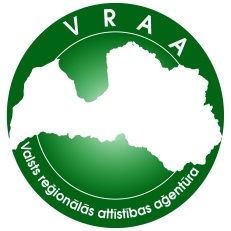 3.daļa "VISS un Portāla jaunu un esošo moduļu papildinājumu izstrāde, ieviešana, garantijas apkalpošana un uzturēšana saskaņā ar tehnisko specifikāciju"VadlīnijasVRAA-6_15_11_58-VISS_2010-LVP-VDL07.04.2014. versija 1.01 Rīgā 2014		Dokumenta identifikācijaSaskaņojumiIzmaiņu vēstureSatura rādītājs1.	Ievads	71.1.	Dokumenta nolūks	71.2.	Termini un pieņemtie apzīmējumi	71.3.	Saistītie dokumenti	71.4.	Citu nosaukumu piešķiršanas noteikumu lietošana	71.5.	Aprakstu uzmetums	72.	Latvija.lv vizuālā dizaina vadlīnijas	92.1.	Latvija.lv portāla krāsu un fontu informācija	92.1.1.	Fontu ģimene	92.1.2.	Fontu pamata izmēri	92.1.3.	Pamata Krāsas	92.2.	Vispārīgas prasības	92.3.	Radiopoga	102.3.1.	Izmantošanas nolūks	102.3.2.	Konceptuāls apraksts	102.3.3.	Lietošanas rekomendācijas	102.3.4.	Lietošanas piemēri	102.4.	Hipersaite	122.4.1.	Izmantošanas nolūks	122.4.2.	Konceptuāls apraksts	122.4.3.	Lietošanas rekomendācijas	122.4.4.	Lietošanas piemēri	122.5.	Izvēles rūtiņa	132.5.1.	Izmantošanas nolūks	132.5.2.	Konceptuāls apraksts	132.5.3.	Lietošanas rekomendācijas	132.5.4.	Lietošanas piemēri	132.6.	Pogas	142.6.1.	Izmantošanas nolūks	142.6.2.	Konceptuāls apraksts	142.6.3.	Lietošanas rekomendācijas	152.6.4.	Pogu izkārtojuma rekomendācijas	152.6.5.	Lietošanas piemērs	152.7.	Režģis	162.7.1.	Lapošana	162.7.1.1.	Lietošanas piemērs	172.7.2.	Cilne	182.7.2.1.	Lietošanas piemērs	192.7.3.	Cita funkcionalitāte	212.7.3.1.	Datu rediģēšana	212.7.3.2.	Izvēršana/savēršana	222.7.3.3.	Vairāku mezglu izvēle	222.7.3.4.	Režģis ar attēliem	232.7.3.5.	Sortēšana un grupēšana	232.7.4.	Lietošanas piemērs	242.8.	Paziņojumi	332.8.1.	Izmantošanas nolūks	332.8.2.	Konceptuāls apraksts	332.8.3.	Lietošanas rekomendācijas	342.8.4.	Lietošanas piemērs	352.9.	Paskaidre	362.9.1.	Izmantošanas nolūks	362.9.2.	Konceptuāls apraksts	362.9.3.	Lietošanas rekomendācijas	362.9.4.	Lietošanas piemērs	372.10.	Tekstlodziņš	372.10.1.	Izmantošanas nolūks	372.10.2.	Konceptuāls apraksts	382.10.3.	Lietošanas rekomendācijas	382.10.4.	Lietošanas piemērs	382.11.	Gaitas līnija un ielāde	392.11.1.	Izmantošanas nolūks	392.11.2.	Konceptuāls apraksts	402.11.3.	Lietošanas rekomendācijas	402.11.4.	Lietošanas piemērs	402.12.	Citi elementi	402.12.1.	Datums un laiks	402.12.1.1.	Lietošanas piemērs	412.12.2.	Pārtinēji	412.12.2.1.	Lietošanas piemērs	422.12.3.	Izbraucošā izvēle	422.12.3.1.	Lietošanas piemērs	432.12.4.	Izkrītošais saraksts	432.12.4.1.	Lietošanas piemērs	442.12.5.	Sarakstlodziņš	452.12.5.1.	Lietošanas piemērs	452.12.6.	Kaskadējušie saraksti	462.12.6.1.	Lietošanas piemērs	462.12.7.	HIP un Captcha	472.12.7.1.	Lietošanas piemērs	472.12.8.	Papildinformācijas bloks	482.12.8.1.	Lietošanas piemērs	482.12.9.	Vērtēšana	482.12.9.1.	Lietošanas piemērs	492.12.10.	Sortēšana	492.12.10.1.	Lietošanas piemērs	502.12.11.	Komandrinda	522.12.11.1.	Lietošanas piemērs	522.12.12.	Modāls logs	542.12.12.1.	Lietošanas piemērs	543.	VISS koplietojamo komponenšu izmantošana	583.1.	No pārlūka izmantojamu (AJAX) tīmekļa pakalpju izstrāde (AJAX enabled services)	583.1.1.	Risinājuma arhitektūra	583.1.2.	ajaxCallProcessor Sitecore konfigurācija	593.1.3.	Servisu izstrāde	613.1.3.1.	REST serviss	613.1.3.2.	SOAP serviss	613.1.4.	Piemēri	63IevadsDokumenta nolūksDokuments „” satur vadlīnijas un noteikumus, kas ir obligāti jāņem vērā, izstrādājot Latvija.lvprojekta programmnodrošinājumus izstrādātajiem. Aprakstītās vadlīnijas un noteikumi ietver obligātus nosacījumus, kas ņemami vērā, piešķirot nosaukumus, kā arī izstrādes rekomendācijas. Šis dokuments ir paredzēts SIA „ABC software” izstrādātājiem, kā arī citiem iesaistītajiem izstrādātājiem, kas līdzdarbojas ar SIA „ABC software” Latvija.lv programmnodrošinājumu izstrādē un pilnveidošanā.Termini un pieņemtie apzīmējumiVisi šajā dokumentā izmantotie termini un apzīmējumi ir apkopoti Terminu un saīsinājumu indeksā.Saistītie dokumentiDokuments ir izstrādāts, balstoties uz šādiem dokumentiem:.NET Programming Standards and Naming Conventions (atrodams: http://www.irritatedvowel.com/Programming/Standards.aspx).Database object naming conventions (atrodams: http://vyaskn.tripod.com/object_naming.htm).Koplietojumo bibliotēku aprakstshttp://code.msdn.microsoft.com/sourceanalysis3.daļa "VISS un Portāla jaunu un esošo moduļu papildinājumu izstrāde, ieviešana, garantijas apkalpošana un uzturēšana saskaņā ar tehnisko specifikāciju". Metadatu un e-pakalpojumu identifikācija. Standarts.http://www.clusterpoint.com/Citu nosaukumu piešķiršanas noteikumu lietošanaAtsevišķos gadījumos, veicot programmatūras izstrādi, varētu tikt definētas citas izstrādes rekomendācijas vai nosaukumu piešķiršanas noteikumi. Ja tas netiek darīts, tad jāizmanto vadlīnijas, kas ir apkopotas šajā dokumentā.Aprakstu uzmetumsVadlīnijas, kas saistītas ar dažādiem IVIS risinājumu izveides aspektiem, tiek iedalītas vairākās grupās:Kodēšanas vadlīnijas..NET programmēšanas standarti un vienošanās par nosaukumu piešķiršanu.Vienošanās par nosaukumu piešķiršanu MS SQL datu bāzes objektiem.MS SQL Serveru programmēšanas vadlīnijas.Latvija.lv vizuālā dizaina vadlīnijasLatvija.lv portāla krāsu un fontu informācijaFontu ģimeneUbuntu Light (font-weight: 300)Ubuntu Regular (font-weight: 400)Ubuntu Bold (font-weight: 700)Fontu pamata izmēriVispārējais izmērs – 100% (16px pēc pārlūka noklusējuma)H1 virsraksts 26px (1.625em)H2 virsraksts 14px (0.875em)H3 virsraksts 12px (0.75em)Sākumlapas satura pamata izmērs 14px ( 0.875em)Iekšskatu satura pamata izmērs 13px (0.813em)Pamata KrāsasPamata teksta krāsa tumši pelēka (#3b3b3b)Sekundārā teksta krāsa pelēka (#9c9c9c)Pamata hipersaišu krāsa tumši pelēka (#3b3b3b)Pamata fona krāsa balta (#ffffff)Sekundārā fona krāsa pelēka (#eaeaea)Akcentējošā fona krāsa dzeltena (#fbec1d)Akcentējošā fona krāsa gaiši zila (#cae3f5)Akcentējošā fona krāsa gaiši zaļa (#a2d299)Pamata malu (border) krāsa pelēka (#cacaca)Vispārīgas prasībasIzstrādājot konkrētu lietojumu nepieciešams norādīt, kas šajā lietojumā notiks nospiežot klaviatūras taustiņu „Enter”, t.i. norādīt vai ar šo taustiņu notiek, piemēram, meklēšanas aktualizācija.Visiem teksta laukiem jābūt rediģējamiem (tie nedrīkst būt hard - coded).Ja tiek ņemts sadaļu saturs no kāda ārēja resursa un netiek izmantota Sitecore vārdnīca, tad nepieciešams paredzēt resursa lokalizāciju un mehānismu kā notiks pārslēgšanās daudzvalodu režīmā katrai valodai, ko atbalsta portāls. Decimālatdalītāja uzstādījumi jāņem no ASP.NET lokalizācijas uzstādījumiem.Datu izvēles risinājumiem, piemēram, kad nepieciešams izvēlēties kādu elementu no liela saraksta, ir jāveido modālā forma izvēlei, kas regulē šī saraksta atspoguļošanu un nodrošina ērtu informācijas meklēšanu datu sarakstā.Jāizmanto DevExpress pieejamo funkcionalitāti (skat. http://www.devexpress.com/). Ja ir vajadzības izmantot citas komponentes, par to atsevišķi jāvienojas ar Pasūtītāju. RadiopogaIzmantošanas nolūksLietotājam jāizvēlas vienu no piedāvātajiem variantiem no grupā esošām radiopogām, kas parasti ir savstarpēji izslēdzošas: vienlaikus var izvēlēties tikai vienu no tām. Ja kāds elements ir jau izvēlēts, jaunā izvēle atcels iepriekšējo. Konceptuāls aprakstsIzvēlētais elements tiek apzīmēts ar zaļu punktu (skat. 1.attēlu poga „Aktīvs (atzīmēts)). Neatļautie elementi ir pelēkā krāsā (skat. 1.attēlu radiopogu „Neaktīvs”). Iespējams neatļautos elementus neizvadīt ekrānā. Aktīva, bet neatzīmēta radiopoga (ar tukšu vidu, skat. 1.attēlu pogu „Aktīvs (neatzīmēts)”).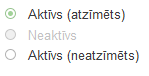 1.attēls. Radiopogas vizuālais izskatsJa nepieciešams un ir vairākas sarežģīti nosauktas radiopogas, tad tām iespējams pievienot arī paskaidres, (skat. 2.9. nodaļu).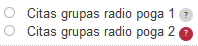 2.attēls. Radiopogas ar paskaidriLietošanas rekomendācijasLietojama tad, ja ir vismaz divas atšķirīgas izvēles, savstarpēji izslēdzošas, kas nav izsakāmas jautājuma formā ar atbildi „JĀ/NĒ”. Vienas izvēles gadījumā jālieto izvēles rūtiņa (skat. 2.5. nodaļu). Lietošanas piemēriVairāk informācijas par atbilstošo DevExpress vadīklu lietošanas piemēriem skat. http://demos.devexpress.com/ASPxEditorsDemos/ListEditors/RadioButtonList.aspx.HipersaiteIzmantošanas nolūksIzmanto, lai norādītu, ka notiks pāreja uz citu informācijas avotu/ dokumentu/ dokumenta daļu. Konceptuāls aprakstsHipersaite redzama uzbraucot uz to ar peli, skat. 4.attēlu. Uz šī vārda vai frāzes noklikšķinot peli, tiek parādīts kāds cits dokuments vai atvērta kāda cita interneta lapa. 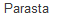 3.attēls. Hipersaite neaktivizēta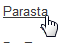 4.attēls. Hipersaite aktivizēta, uzbraucot ar peliLietošanas rekomendācijasJāizmanto visur, kur pēc lietojuma uzbūves nav iespējams izmantot parastās pogas. Piemēram režģa (grid) satura izvadē. Izmantošana atkarīga no analīzes fāzes rezultātiem.Lietošanas piemēriIzvēles rūtiņaIzmantošanas nolūksIzvēles rūtiņa (Check Box) ir kvadrātiņš blakus kādam parametra nosaukumam. Ja šis kvadrātiņš ir iekrāsots, parametrs ir uzstādīts.Konceptuāls aprakstsIzvēles rūtiņai, lai norādītu, ka tā tiek ieķeksēta, tai tiek mainīta aizpildījuma krāsa no baltas uz zaļu, skat. 5.attēlu.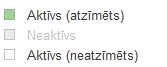 5.attēls. Izvēles rūtiņaPēc nepieciešamības iespējams lietot arī izvēles rūtiņu sarakstu, kā arī pievienot tām paskaidres, kas palīdz izprast atšķirību starp divām izvēles rūtiņām.6.attēls. Izvēles rūtiņa ar paskaidriLietošanas rekomendācijasVienā dialoga logā var būt vairākas izvēles rūtiņas. Parasti tās ir savstarpēji neatkarīgas, t.i., vienas izvēle neietekmē pārējās, tāpēc, ja nepieciešams, izvēlēties tikai vienu izvēli, tad jālieto radiopogas (skat. 2.2.nodaļu). Izmantošana atkarīga no analīzes fāzes rezultātiem.Lietošanas piemēriVairāk informācijas par atbilstošo DevExpress vadīklu lietošanas piemēriem skat. http://demos.devexpress.com/ASPxEditorsDemos/ASPxCheckBox/Features.aspx.PogasIzmantošanas nolūksPogas norāda uz izpildāmo darbību, kas aprakstīta uz tām (kas tiks veikta nospiežot šo pogu).Konceptuāls aprakstsIespējams izmantot trīs veidu pogas, kuras aprakstītas un attēlotas turpmāk (skat. 7., 8. un 9. attēlus). Ja nepieciešams pievienot arī paskaidrojošu tekstu pogai, to iespējams darīt, ievērojot 10. attēlā redzamo izskatu.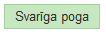 7.attēls. Svarīgākā poga, aktīva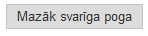 8.attēls. Mazāk svarīga poga, aktīva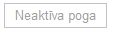 9.attēls. Neaktīva poga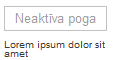 10.attēls. Neaktīva poga ar paskaidrojošo tekstuUz pogas iespējams izvietot arī attēlu ar tekstu, skat. 11.attēlu.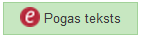 11.attēls. Poga ar tekstu un attēluLietošanas rekomendācijasTurpmāk dots vispārējs pogu sadalījums:Zaļa (Darbojas, pa visu formu, svarīgāka (piemēram, Saglabāt/Atcelt));Pelēka (Mazāk svarīga poga, lieto visur, kur poga pieejama);Balta ar pelēku (neaktīva poga, ko lietotājs nevar nospiest, kamēr nav izpildīti kādi nosacījumi).Konkrētā pogu veida izvēle ir atkarīga no konkrētā lietojuma loģikas. Šīs rekomendācijas vajadzētu ņemt vērā projektējot formas, tomēr nepieciešamības gadījumā ir iespējams šo loģiku mainīt.Pogu izkārtojuma rekomendācijasInformatīvs bloķējošs paziņojums par izmaiņām – pogas - Jā, Nē, Atcelt.Vednī – pogas – Uz priekšu, Atpakaļ, Attīrīt.Rediģēšana – pogas – Saglabāt, Atcelt.Rediģēšana – pogas – Saglabāt, Aizvērt.Meklēšana – pogas –Meklēt, Attīrīt, Atcelt,Lietošanas piemērsVairāk informācijas par atbilstošo DevExpress vadīklu lietošanas piemēriem skat. http://demos.devexpress.com/ASPxEditorsDemos/ASPxButton/Appearance.aspx, http://demos.devexpress.com/ASPxEditorsDemos/ASPxButton/Features.aspxRežģisLapošanaJāpielieto, ja lapaspušu skaits lielāks par dažām. Pieejamā funkcionalitāte: aiziet uz sākumu, aiziet uz beigām, pārvietoties par vienu vienību, kā arī pārvietoties pa sarakstu izvēloties konkrētu lapaspusi (skat 12.attēlu). Uzklikšķinot ar klaviatūras peli uz punkta simbola – visa tabula tiek attēlota vienā lapā.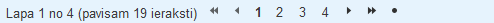 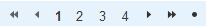 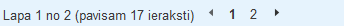 12.attēls. LapošanaDarbības mehānisms – vienmēr tiek attēloti tikai pieci vidus elementi, kā arī pirmais un pēdējais elements. Visi elementi attiecīgi tiek nobīdīti uz vienu vai otru pusi, atkarībā no aktuālās vaļā atvērtās sadaļas. Mainot apskatāmo lapu (skat. 13.attēlu) tiek pārlādēta tikai konkrētā lapa, piemēram pārejot, uz nākamo lapu – 6, tiks pārlādēts tikai režģis. Jāizmanto visiem sarakstiem, kuru ierakstu skaits ir liels un tos nav iespējams attēlot vienā lapā.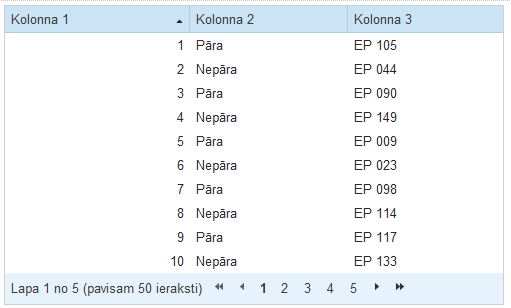 13.attēls. Lapošana tabulāLietošanas piemērsCilneCilņu izmantošanas galvenais nolūks ir datu strukturizācija vai apvienošana (skat. 14.attēlu). Lai pārtītu cilnes, jālieto pie cilņu virsraksta esošās bultiņas (skat.15.attēlu).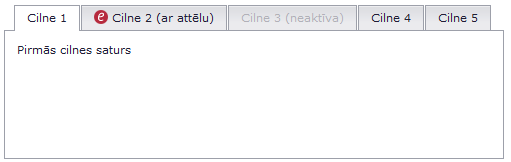 14.attēls. Cilne15.attēls. Cilnes ar attēlu un pārtinējuPirmā cilne attēlojas un ielādējas vienmēr, pārējās var ielādēties pa vienai (to atverot). Cilņu rediģēšanu iespējams realizēt šādi (atkarībā no funkcionalitātes):Katrā cilnē ievadāmo informāciju iespējams saglabāt ar tajā pašā cilnē izvietotās pogas „Saglabāt” palīdzību. Ja cilnes izvietotas vedņa veidā – notiek loģiska pāreja no vienas cilnes uz citu, tad pēdējam vedņa solim jābūt visās cilnēs ievadītās informācijas attēlošanai un iespējai to kopīgi saglabāt ar vienas pogas nospiešanu.Lietošanas piemērsVairāk informācijas par atbilstošo DevExpress vadīklu lietošanas piemēriem skat. http://demos.devexpress.com/aspxperienceDemos/TabControl/Features.aspx,  http://demos.devexpress.com/aspxperienceDemos/TabControl/Templates.aspx.Cita funkcionalitāteDatu rediģēšanaLietotājam režģī pieejama funkcionalitāte, kuru izmantojot iespējams veikt rediģēšanu tieši režģī. Piemēram, skat. 16.attēlu, kur katrai režģa rindai ir pieejama funkcionalitāte – Labot, Jauns un Dzēst. Izvēloties Labot, lietotājam tiek atvērts 16.attēla augšdaļā redzamais rediģēšanas režīms, kur iespējams tieši mainīt ievadītās vērtības. Šajā režīmā pieejams arī pogas: Saglabāt, kas saglabā lietotāja izmaiņas;Atcelt, kas atgriež lietotāju iepriekšējā vietā, nesaglabājot veiktās izmaiņas.Izvēloties Jauns, lietotājam tiek atvērta 17.attēlā redzamā datu ievades forma. Izvēloties Dzēst, lietotājam no režģa tiek izdzēsta iepriekš izvēlētā vērtība (ieraksts).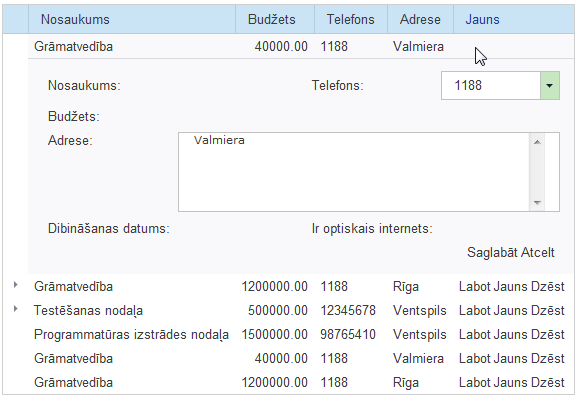 16.attēls. Rediģējams režģa ieraksts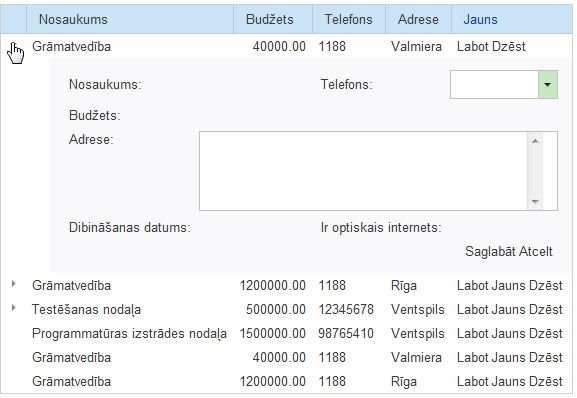 17.attēls. Jauns režģa ierakstsIespējams veikt datu apstrādi arī XPO servera režīmā.Izvēršana/savēršanaRežģī kolonnas viegli iespējams izvērst un savērst lietojot atbilstošu funkcionalitāti, skat. 18.attēlu, kur rinda „Grāmatvedība” ir izvērsta un arī apakš iespēja „Programmatūras izstrādes nodaļa” ir izvērsta, bet rinda „Testēšanas nodaļa” ir savērsta.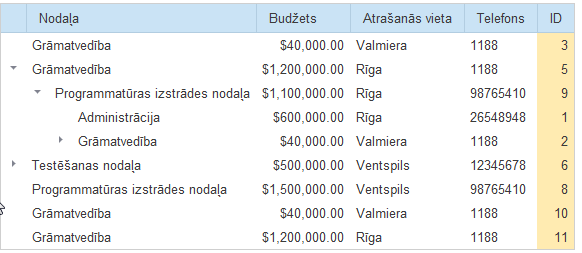 18.attēls. Savērsts/izvērstsVairāku mezglu izvēleRežģi papildinot ar izvēles rūtiņām iespējams nodrošināt vairāku rindu vienlaicīgu izvēli, piemēru, skat. 19.attēlu, ieķeksējot atbilstošas izvēles rūtiņas.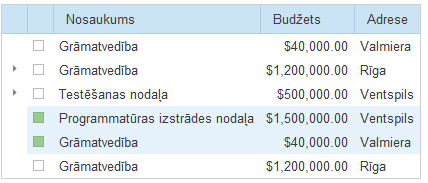 19.attēls. Vairāku mezglu izvēleRežģis ar attēliemRežģī iespējams izvietot arī attēlus, kā tas redzams 20.attēla piemērā.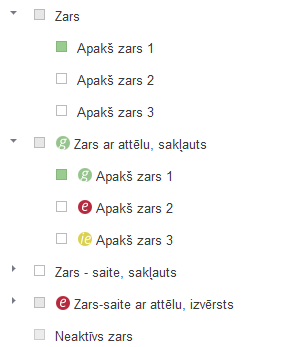 20.attēls. Režģis ar attēliemSortēšana un grupēšanaLai iespējas izmanot arī sortēšanas un grupēšanas funkcionalitāti, kas palīdz informāciju attēlot lietotājam ērtākā veidā, skat. 21.attēlu.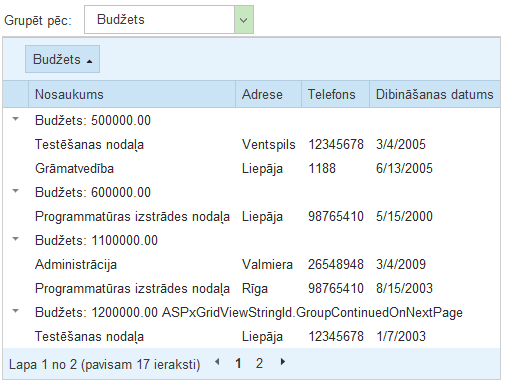 21.attēls. Sortēšana un grupēšanaLietošanas piemērsVairāk informācijas par atbilstošo DevExpress vadīklu lietošanas piemēriem skat. http://demos.devexpress.com/ASPxGridViewDemos/, http://demos.devexpress.com/ASPxTreeListDemos/.PaziņojumiIzmantošanas nolūksLai viegli sakārtotu portāla paziņojumus, tiek ieviesta šāda klasifikācija:Bloķējošs paziņojums – informē lietotāju par programmatūras izpildes laikā notikušajām darbībām, kā rezultātā tiek bloķēts lietotāja saskarne, lai ierobežotu ievades funkcionalitāti un netraucētu serverī palaistus procesus. Bloķējošais paziņojums redzams 22. attēlā.Informatīvs paziņojums – apziņo lietotāju par izmaiņām lietotāja darba vietā, piemēram, tiek iesūtīts paziņojums. Šajā gadījumā paziņojums netraucē veikt citas darbības portālā, t.i. pēc savas būtības šis paziņojums nav bloķējošs, skat. 23.attēlu. Šāda veida paziņojumi var tikt attēloti tikai uz brīdi un pēc tam pazust. Ir arī citādi informatīvi paziņojumi, ko iespējams attēlot portāla pirmajā un citās lapās, kas piemēram, vari noformēt lietotāju par pašreiz nepieejamām sadaļām (skat. 24. un 25.attēlu).Kļūdas paziņojums par kļūdu portāla sistēmā (bloks ar kļūdas paziņojumu) tiks realizēti gan ar pop-up funkcionalitāti, gan arī ar paziņojuma attēlošanu pašā formā, un tas tiek realizēts, kā atsevišķas formas kontrole. Konkrētā Latvija.lv lietojuma izstrādātājs pie tā prasību definēšanas varēs izvēlēties, kuru izmantot. Lauka validācijas kļūda un tās attēlojums pieejams 29.attēlā. Konceptuāls aprakstsTehniskās nianses sistēmas lietošanai:Bloķējošie paziņojumi tiks implementēti konkrētā funkcionālā bloka ietvaros, kura bloķēšana ir vajadzīga. Tas nozīmē, ka bloķējošā paziņojuma attēlošana ir atkarīga no bloķējamā funkcionālā bloka realizācijas.Informatīvie paziņojumi tiks nodrošināti caur vienoto portāla API saskarni, kura nosakot lietotāja pārlūkprogrammas iespējas, pieņēma lēmumu par paziņojuma attēlošanas kārtību. Gadījumā, ja lietotājs izmanto pārlūkprogrammu, kas atbalsta HTML5 standartu, tad tiks veikta apziņošana ar šī standarta atbalstāmo iespēju palīdzību (piemēram, izsaucot metodi window.webkitNotifications.createNotification). Ja lietotāja izmantojamā pārlūkprogramma neatbalsta vajadzīgo iespēju, tad izstrādātājam katrā konkrētā lietojumā jāparedz statusa joslu, kurā tiks izvadīts šis paziņojums. Informatīvie paziņojumi lietotājiem var tikt attēloti gan ar šī standarta atbalstāmo iespēju palīdzību (metode window.webkitNotifications.createNotification), ja to neizmanto, tad paredzēta atsevišķa statusa josla, kurā tiks izvadīts šis paziņojums. Tiks paredzēti abi gadījumi (arī, ja ir HTML5, var attēlot caur joslu), lai pēc vajadzības tos varētu izvēlēties (tie ir konfigurējami). Katram paziņojumam var definēt trīs īpašības:Tekstu;Redzamību;Informatīvo paziņojumu veidu:Informatīvs paziņojums par veiksmīgi veiktu darbību (skat. 23.attēlu);Informatīvs paziņojums – brīdinājums (skat. 25.attēlu);Kļūdas paziņojums (skat. 26.attēlu);Informatīvs paziņojums (skat.24.attēlu).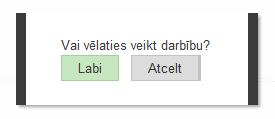 22.attēls. Informatīvs bloķējošs paziņojums ar apstiprinājumu (pogas dažādas nozīmības)Katra lietojuma izstrādātājs var savam lietojumam definēt nepieciešamos un atbilstošos paziņojumus, kā arī veidu kā tie jāattēlo. Katrs paziņojums ir kā objekts.Ja rediģēšanas ekrānformā tiek atvērta poga (hipersaite) uz citu rediģēšanas ekrānformu un pirmajā ir nesaglabātas izmaiņas, tad atkarībā no konkrētā lietojuma izstrādātājiem iespējami trīs varianti:Ievadītās vērtības, pārejot no vienas ekrānformas uz otru, tiek saglabātas automātiski;Ja lietojuma prasībās automātiska saglabāšana netika definēta, tad pārejot vai nospiežot pogu tiek attēlots brīdinošs informatīvs paziņojums – „Lūdzu saglabāt izmaiņas” un tikai tad iespējams pāriet uz jaunu ekrānformu. Šādā gadījumā formā, kurā iespējams labot un rediģēt datus jāparedz poga „Saglabāt”;Iespējams arī nesaglabāt ievadīto informāciju, bet ka tas ir atkarīgs no biznesa procesiem, kuri tiek saskaņoti analīzes laikā.Lietošanas rekomendācijasBloķējošie paziņojumi var bloķēt visu mājas lapas saturu (skat. 22.attēlu).Kļūdu gadījumā nepieciešams lietot sarkanu ikonu (skat. 26.attēlu), informatīvajiem paziņojumiem – zilu (skat. 24.attēlu). Paziņojumi, kas parādās un pazūd (piemēram, informējot par veiksmīgi izpildītu darbību) var būt krāsaini (piemēram, zaļi, kā 23.attēlā).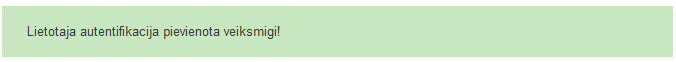 23.attēls. Informatīvs paziņojums par veiksmīgi veiktu darbību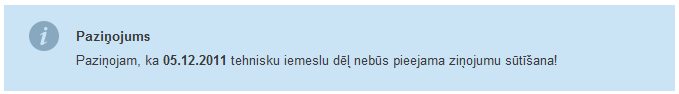 24.attēls. Informatīvs paziņojums – informācija lietotājam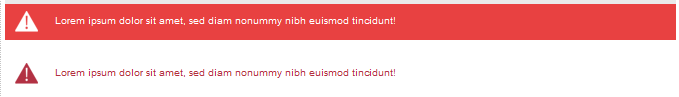 25.attēls. Informatīvs brīdinošs paziņojums – informācija lietotājam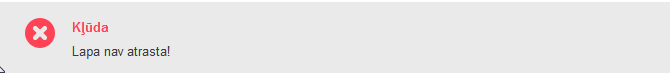 26.attēls. Kļūdas paziņojumsPie ieraksta saglabāšanas lietotājam jāattēlo informatīvs paziņojums par veiksmīgi izpildītu darbību (skat. 23.attēlu). Kad ieraksts tiek dzēsts lietotājam tiek attēlots informatīvs bloķējošs paziņojums (skat. 22.attēlu). Nospiežot dzēšanas apstiprinājuma pogu, lietotājam tiek attēlots atbilstošs informatīvs paziņojums – „ Dzēšana izdevusies veiksmīgi” (skat. 23.attēlu). Analoģisks paziņojums tiek attēlots arī datu atjaunošanas gadījumā. Izmantošana atkarīga no analīzes fāzes rezultātiem.Lietošanas piemērsPaskaidreIzmantošanas nolūksPaskaidre paredzēta, lai varētu lietotājam sniegt paskaidrojumu par konkrēto pogu vai lauku, nevis vispārīgi par vairākiem. Ar tās palīdzību iespējams konkretizēt konkrētā formas elementa īpašības sīkāk. Paskaidre tiek aktivizēta uz tās uzklikšķinot, analoģiski aizvērt paskaidri iespējams ar klikšķi.Konceptuāls aprakstsTātad, ja kādā laukā rodas validācijas kļūda, tad šī lauka saturs tiek attēlots ar sarkanu krāsu, paskaidres zīme no zaļas (skat. 27.attēlu) kļūst sarkana (skat.30.attēlu) un pašā paskaidrē ar sarkanu tiek izvadīts kļūdas apraksts, bet lejā dota skaidrojoša informācija par lauku aizpildīšanu (skat. 28.un 31.attēlus salīdzinoši).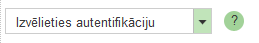 27.attēls. Informatīva paskaidre (neizvērsta)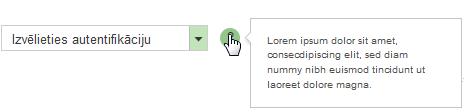 28.attēls. Informatīva paskaidre (izvērsta)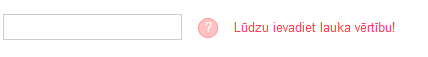 29.attēls. Validācijas kļūdas paziņojums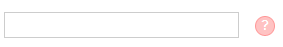 30.attēls. Paskaidre par kļūdu (neizvērsta) 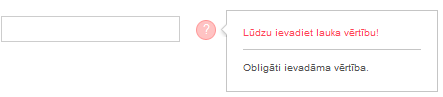 31.attēls. Paskaidre par kļūdu (izvērsta)Lietošanas rekomendācijasJa formā ir tikai viena kļūda, tad, tas attēlojas blakus laukam kurā konstatēta kļūda (skat.29.attēlu). Ja vairākas kļūdas, tad attēlojas vispārīgs kļūdas paziņojums, bet informācija par konkrētu kļūdu redzamam blakus kļūdainajam laukam, uzklikšķinot uz paskaidres (skat. 31.attēlu). Tiek izveidota paskaidre, ja iepriekš tur tā nav bijusi. Ja pirms tam jau bijusi informatīva paskaidre, tad kļūdaini aizpildot lauku, ko tā paskaidro, paskaidre tiek modificēta – augšdaļā ir kļūdas paziņojums, bet zem svītras tiek attēlots paskaidres iepriekšējais teksts (skat. 31.attēlu). Katra lietojuma izstrādātājs var definēt savam lietojumam piemērotāko paskaidres kļūdas gadījumu attēlojumu.Lietošanas piemērsVairāk informācijas par validācijas DevExpress vadīklu lietošanas piemēriem skat. http://demos.devexpress.com/ASPxEditorsDemos/Validation/Inplace.aspx, http://demos.devexpress.com/ASPxEditorsDemos/Validation/Summary.aspxTekstlodziņšIzmantošanas nolūksJa nepieciešams ievadīt kādu nestrukturētu tekstu, tiek izmantots tekstlodziņš. Pēc ieklikšķināšanas ar peles kreiso taustiņu tajā ir redzams teksta kursors. Konceptuāls apraksts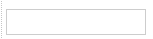 32.attēls. Brīvās ievades lauciņš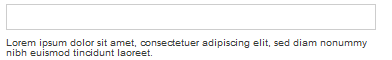 33.attēls. Brīvās ievades lauciņš ar paskaidrojošo tekstu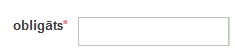 34.attēls. Obligāti ievadāmie lauki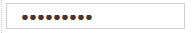 35.attēls. Paroles ievade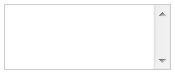 36.attēls. Liela apjoma tekstuālas informācijas ievades lauciņšLietošanas rekomendācijasLieto pēc vajadzības, ja nepieciešams iespējams arī izvietot paskaidrojošu tekstu zem lauciņa (skat. 33. attēlu). Obligāti aizpildāmie lauciņi tiek atzīmēti ar sarkanu zvaigznīti (skat. 34.attēlu). Ja jāievada parole (slēpts teksts), tad tas redzams kā 35.attēlā. Izmantošana atkarīga no analīzes fāzes rezultātiem.Ievadītajiem meklēšanas nosacījumiem jāsaglabājas, kā arī vednī iepriekš izmantotajiem laukiem pārejot atpakaļ ir jāsaglabājas.Lietošanas piemērsVairāk informācijas par atbilstošo DevExpress vadīklu lietošanas piemēriem skat. http://demos.devexpress.com/ASPxEditorsDemos/Features/NativeMode.aspx.Gaitas līnija un ielādeIzmantošanas nolūksGaitas līnija un ielādes simbols lietojams, gadījumos, kad nepieciešams sistēmas lietotājam parādīt, ka process notiek, kā arī demonstrēt tā izpildes progresu, lai lietotājs nesāktu vēl kādu citu procesu. Ielādes laikā (gan gaitas līnijas, gan ielādes simbola gadījumā) visiem kontroliem jābūt nobloķētiem, lai servera pusē nebūtu papildus darbību. Ilgi strādājošiem procesiem atbilde jāsniedz asinhroni. Konceptuāls apraksts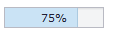 37.attēls. Gaitas līnija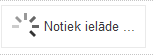 38.attēls. Notiek ielādeLietošanas rekomendācijasPar vērtību aizpildīšanu ir atbildīga lietojuma iekšējā loģika. Izmantošana atkarīga no analīzes fāzes rezultātiem.Lietošanas piemērsVairāk informācijas par atbilstošo DevExpress vadīklu lietošanas piemēriem skat. http://demos.devexpress.com/ASPxEditorsDemos/ASPxProgressBar/ProgressBar.aspx, http://demos.devexpress.com/aspxperienceDemos/LoadingPanel/Example.aspx. Citi elementiDatums un laiksVisur, kur nepieciešams ievadīt datumu var izmantot 39.attēlā redzamo kalendāru, kas tiek atvērts ar peles kreiso klikšķi uzklikšķinot uz atvēršanas simbola. 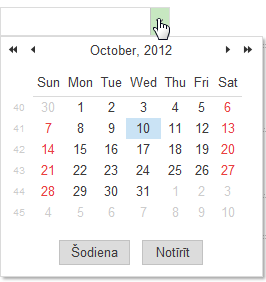 39.attēls. Izvērsts datumsLietošanas piemērsVairāk informācijas par atbilstošo DevExpress vadīklu lietošanas piemēriem skat. http://demos.devexpress.com/ASPxEditorsDemos/Features/DateTimeEditing.aspx.PārtinējiPārtinēji lietojami tiem lodziņiem, kuriem var mainīt skaitliskās vērtības. Klikšķinot uz augšējās (kreisās puses) bultiņas vērtība pieaugs, bet uz apakšējās (labās puses) bultiņas – samazināsies. Lai ievadītu laiku tieši, jāizmanto 40.attēlā redzamā funkcionalitāte. Laiku var palielināt un samazināt lietojot labajā malā izvietotās pogas „vairāk” un „mazāk”. Analoģiski ievadei pieejamas arī horizontālā ievade, ar „kreiso” un „labo” pogu, kas attiecīgi palielina vai samazina ievadīto vērtību, skat. 41.attēlu. 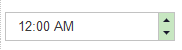 40.attēls. Tiešā laika ievade ar vertikālo funkcionalitāti41.attēls. Ievade ar horizontālo funkcionalitātiIespējams arī lietot četru pogu datu ievadi, kur katrs virziens (horizontālais un vertikālais) var tikt konfigurēts, lai ievadītu atšķirīgus datus, piemēram, horizontālā izvēle ievada desmitus, bet vertikālā palielina (samazina) ievadīto skaitli par 1, skat. 42.attēlu.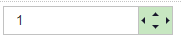 42.attēls. četru pogu datu ievadeLietošanas piemērsVairāk informācijas par atbilstošo DevExpress vadīklu lietošanas piemēriem skat. http://demos.devexpress.com/ASPxEditorsDemos/ASPxSpinEdit/Features.aspx, http://demos.devexpress.com/ASPxEditorsDemos/Features/DateTimeEditing.aspx.Izbraucošā izvēleIespējams pievienot vairākus lauciņus un definēt to vērtības. Izmantošana atkarīga no konkrētā lietojuma.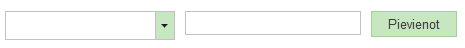 43.attēls. Izbraucošā izvēle ar teksta lauku blakus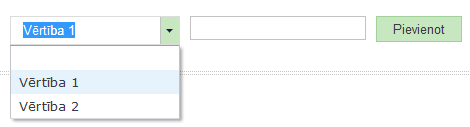 44.attēls. Izbraucošā izvēle (izvērsta) ar teksta lauku blakusLietošanas piemērsVairāk informācijas par atbilstošo DevExpress vadīklu lietošanas piemēriem skat. http://demos.devexpress.com/ASPxEditorsDemos/ASPxComboBox/CallbackMode.aspx.Izkrītošais sarakstsIzkrītošais saraksts ir taisnstūris, kurā redzama pēdējā izvēlne. Lai sarakstu atvērtu, jānoklikšķina uz bultiņas lauka malā. Izmantojama kā alternatīva radiopogu sarakstam. Rekomendējama, ja ir vairāk kā trīs izvēles iespējas.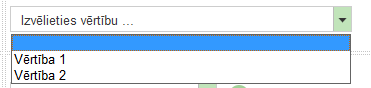 45.attēls. Atvērts izkrītošais sarakstsIespējams, ka kamēr nav veiktas iepriekšējas darbības saraksts var būt neaktīvs, skat. 46.attēlu. 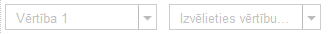 46.attēls. Neaktīvs izkrītošais sarakstsJa izkrītošā saraksta vērtības ir sarežģītas, vai nepieciešams papildus skaidrojums, tad iespējams pievienot paskaidri, kā redzams 47.attēlā.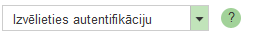 47.attēls. Neizvērsts saraksts ar paskaidriIzkrītošajā sarakstā iespējams ievietot arī vērtības ar attēlu, piemēram, kā tas redzams 48.attēlā – e-pakalpojuma simbols.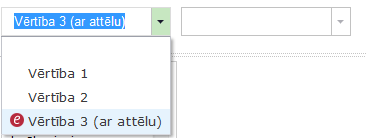 48.attēls. Izvērsts saraksts ar attēluJa sarakstā attēlotai informācijai nepieciešams kāds paskaidrojošs teksts vai teksts par pareizu vērtības izvēli, iespējams lietot paskaidrojošo tekstu, kas tiek attēlots zem saraksta.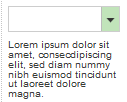 49.attēls. Saraksts ar paskaidrojošu tekstuLietošanas piemērsSarakstlodziņšSarakstlodziņš rāda izvēlņu sarakstu. Ja sarakstā ir vairāk rindiņu, nekā iespējams attēlot, logam būs pārvietošanas skala. Atkarībā no saraksta tipa iespējams izvelēties vienu vai vairākas vērtības. 50.attēlā redzams sarakstlodziņš, kurā var izvēlēties vairākas vērtības. 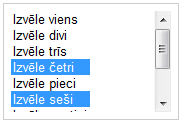 50.attēls. Saraksts ar vairāku vērtību izvēliLietošanas piemērsVairāk informācijas par atbilstošo DevExpress vadīklu lietošanas piemēriem skat. http://demos.devexpress.com/ASPxEditorsDemos/ListEditors/MultiSelect.aspxKaskadējušie sarakstiJa nepieciešams lietot klasifikatorus, kas ir savstarpēji atkarīgi (kaskadējuši), to var realizēt ar saistītiem izkrītošajiem sarakstiem. II līmenis nav pieejams, kamēr pirmajā līmenī nav izvēlēta atbilstošā vērtība, skat. 51.attēlu.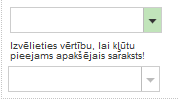 51.attēls. Kaskadējošs saraksts ar neizvēlētām vērtībāmTikko I līmenī ir izvēlēta vērtība, tā to var izvēlēties arī II līmenī, skat. 52.attēlu.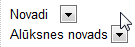 52.attēls. Kaskadējošs saraksts ar izvēlētām vērtībāmLietošanas piemērsHIP un Captcha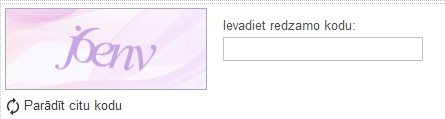 53.attēls. HIP jautājumsHIP (Human Interactive Proof), CAPTCHA pārbaudes jautājums. Uzdevums, ko cilvēks var ērti izpildīt, bet datoram grūti veikt. Tiek pielietots gadījumos, kad nepieciešams pārliecināties par to, vai darbību vēlas veikt cilvēks vai dators. Nereti tiek ģenerēta kāda burtu - ciparu virkne, piemēru, skat. 53.attēlā, ko jāievada pārbaudei.Lietošanas piemērsVairāk informācijas par atbilstošo DevExpress vadīklu lietošanas piemēriem skat. http://demos.devexpress.com/ASPxEditorsDemos/ASPxCaptcha/Features.aspx, http://demos.devexpress.com/ASPxEditorsDemos/ASPxCaptcha/CustomAppearance.aspx Papildinformācijas bloksJa nepieciešams attēlot papildus informāciju, ko nesanāk ievietot izmantojot citus kontroļus, tad iespējams lietot papildinformācijas bloku, kas redzams 54.attēlā.54.attēls. Papildinformācijas bloksLietošanas piemērsVairāk informācijas par atbilstošo DevExpress vadīklu lietošanas piemēriem skat. http://demos.devexpress.com/aspxperienceDemos/RoundPanel/Appearance.aspx.VērtēšanaVisās vietās, kur nepieciešama vērtēšana var lietot šo funkcionalitāti. Visu lietotāju vidējie vērtējumi tiek attēloti gaiši zaļā krāsā, bet lietotāja ievadītais tumši zaļā krāsā. Lietotājam uzraucot uz katra vērtējuma attēlojas paskaidre ar katra vērtējuma lingvistisko vērtību. Pieejami pieci vērtējumi. Piemēru, skat. 55.attēlā.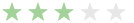 55.attēls. Vērtēšanas funkcionalitāteLietošanas piemērsVairāk informācijas par atbilstošo DevExpress vadīklu lietošanas piemēriem skat. http://demos.devexpress.com/aspxperienceDemos/RatingControl/Voting.aspxSortēšanaLai nodrošinātu sortēšanu un atbilstošu radniecīgo vērtību attēlošanu var izmantot sortēšanu, kā piemērs redzams 56.attēlā. Sortēšanas sarakstā var iekļaut arī attēlus, kā arī numerācija var būt ar burtiem, romiešu cipariem vai skaitļiem.56.attēls. Sortēšana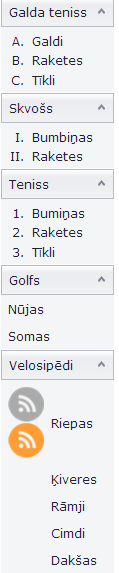 Lietošanas piemērsVairāk informācijas par atbilstošo DevExpress vadīklu lietošanas piemēriem skat. http://demos.devexpress.com/aspxperienceDemos/NavBar/DataBinding.aspxKomandrindaJa nepieciešamība organizēt informāciju komandrindas izkārtojumā, tad to iespējams darīt tā, kā redzams 57.attēlā. Pirmo izvēle izbrauc uz leju, bet pārejās attiecīgi uz labo pusi. Izbraucošajā komandrindā tekstuālu informāciju var papildināt attēli. 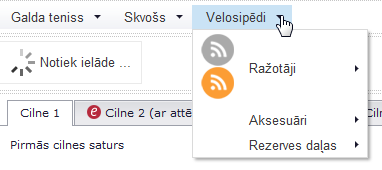 57.attēls. KomandrindaLietošanas piemērsVairāk informācijas par atbilstošo DevExpress vadīklu lietošanas piemēriem skat. http://demos.devexpress.com/aspxperienceDemos/Menu/Features.aspx.Modāls logsModāls logs tiek izmantots gadījumos, kad nepieciešams darbības veikt citā logā, bet tai pat laikā pēc tam atgriezties iepriekšējā logā, no kura tika izsaukts modālais logs. Modālajā logā iespējams izvietot arī attēlus, kā tas redzams 58.attēls. Līdzīgi attēlojas arī Pop-up funkcionalitāte (skat. 59.attēlu), kas lietotajām izbrauc un attēlojas kādas darbības rezultātā. 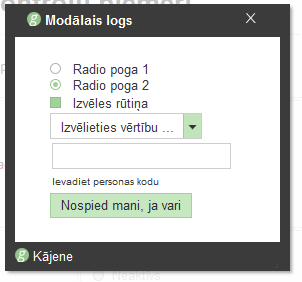 58.attēls. Modālais logs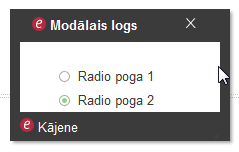 59.attēls. Pop-up funkcionalitāteLietošanas piemērsVairāk informācijas par atbilstošo DevExpress vadīklu lietošanas piemēriem skat. http://demos.devexpress.com/aspxperienceDemos/PopupControl/ModalWindow.aspx, http://demos.devexpress.com/aspxperienceDemos/PopupControl/LoadOnDemand.aspx.VISS koplietojamo komponenšu izmantošanaNo pārlūka izmantojamu (AJAX) tīmekļa pakalpju izstrāde (AJAX enabled services)Risinājuma arhitektūraPiedāvātās infrastruktūras uzdevums ir piedāvāt izstrādātājiem iespēju veidot tīmekļa pakalpes, kurastiek izsauktas no tīmekļa pārlūka (AJAX) unnav iekļautas (iekompilētas) LVP lietojumā.Risinājuma pamatā ir ajaxCallProcessor komponente, kas ir iekļauta LVP lietojumā. Tā saņem pieprasījumus no pārlūka un šos pieprasījumus pārvirza uz izstrādātāja servisiem.Servisu izstrādei tiek piedāvātas divas alternatīvas:REST serviss (caur HTTP protokolu)SOAP serviss (caur net.pipe protokolu)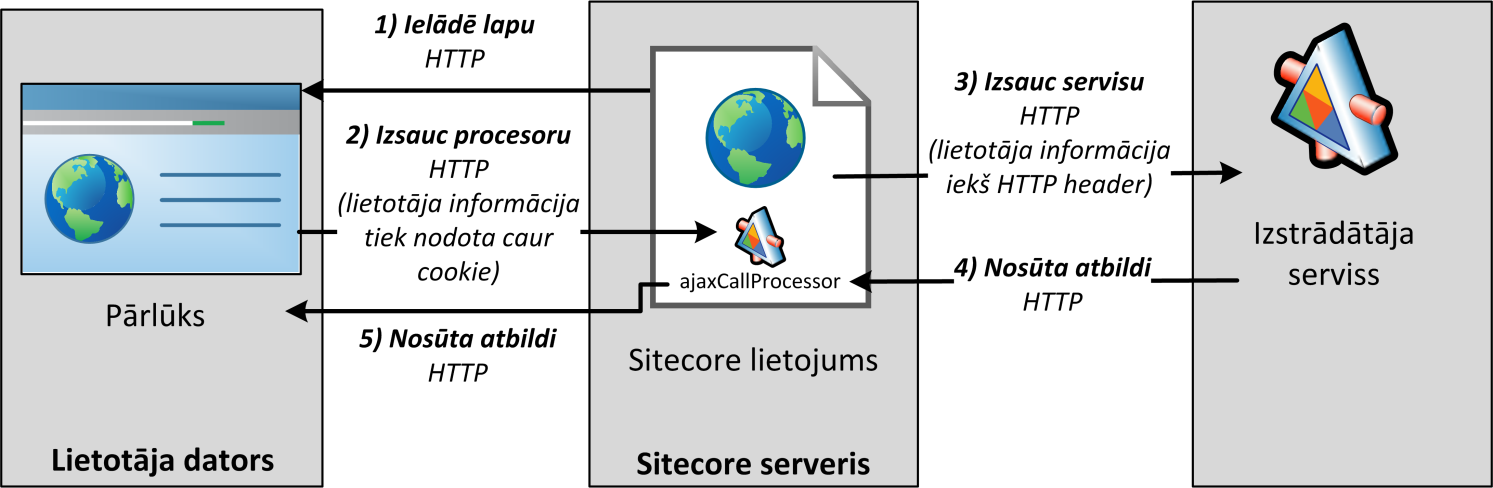 60. attēls. REST servisa izmantošanas diagrammaREST servisa gadījumā ajaxCallProcessor darbojas maksimāli caurspīdīgi (cenšas nemodificēt pieprasījumu un atbildi).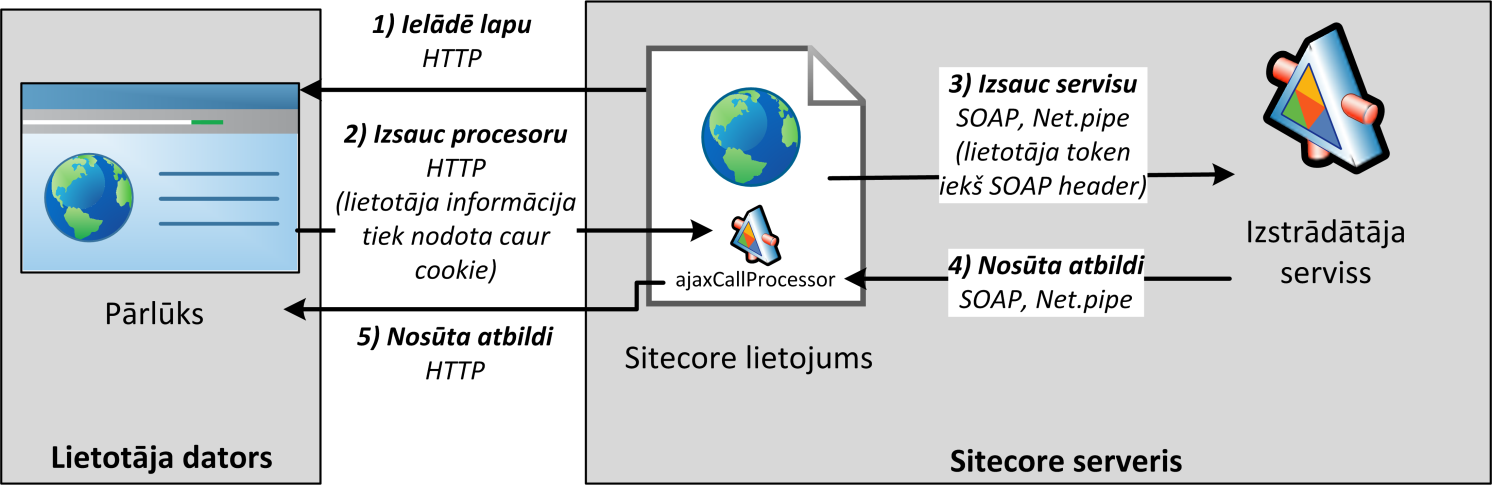 61. attēls. Net.pipe servisa izmantošanas diagrammaSOAP servisa gadījumā ajaxCallProcessor HTTP pieprasījumu pārveido AjaxRequest objektā, kas ir obligāts servisa metodes ieejas parametrs. Servisa atbildes struktūrai jābūt AjaxResponse, kuru ajaxCallProcessor pārveidos par atbilstošu HTTP atbildi.Pārlūki jau piedāvā risinājumu trešo pušu servisu izsaukšanai – CORS (Cross-Origin Resource Sharing). Tomēr problēmas rada novecojušas pārlūku versijas, kas ir iekļautas VISS portāla atbalstāmo pārlūku sarakstā (IE8, IE9). Nepilnīga standarta atbalsta dēļ to droša izmantošana (autentificētā lietotāja informācijas nodošana, neizmantojot query string un post vērtības) nav iespējama. Turklāt CORS konfigurācija arī var būt netriviāla. Tādēļ tika izstrādāta ajaxCallProcessor komponente.ajaxCallProcessor Sitecore konfigurācijaLai padarītu izstrādāto servisu pieejamu, Sitecore aplikācijas konfigurācijas datnē (App_Config\Abc.AjaxCallProcessor.config) ir jāpapildina ajaxCallProcessor iestatījumi.Konfigurācijas piemērs:<abc.ajaxCallProcessor>  <switch path="/Ajax/Rest" type="Abc.Sitecore.Pipelines.AjaxCalls.Switches.RestSwitch, Abc.Sitecore">    <!--http://lvpsc/Ajax/Rest/Test-->    <service path="/Test"             url="https://localhost/Abc.AjaxEnabledTestService/Rest/RestService.svc"             timeoutInMilliseconds="1000"             requireUserData="true"/>  </switch>  <switch path="/Ajax/NetPipe" type="Abc.Sitecore.Pipelines.AjaxCalls.Switches.NetPipeSwitch, Abc.Sitecore">    <service path="/Test"             url="net.pipe://localhost/Abc.AjaxEnabledTestService/NetPipe/NetPipeService.svc"             timeoutInMilliseconds="2000"             requireUserData="true">      <!--http://lvpsc/Ajax/NetPipe/Test/GetSimple-->      <method path="/GetSimple"              action="http://ivis.eps.gov.lv/ISS/NetPipeService/v1-0/GetSimple"              replyAction="http://ivis.eps.gov.lv/ISS/NetPipeService/v1-0/GetSimpleResponse"/>    </service>  </switch></abc.ajaxCallProcessor>3. tabulaajaxCallProcessor konfigurācijas elementi4. tabulaREST pārvirzītāja (ajaxCallProcessor/switch[type=RestSwitch]) konfigurācijas elementiServisa izsaukuma url veidošanas piemērs:Pārlūks pieprasa adresi https://latvija.lv/ajax/rest/test/LongGet?execTime=500switch\path ir norādīta vērtība „/Ajax/Rest”switch\service\path ir norādīta vērtība „Test”switch\service\url ir norādīta vērtība https://myserver/myService/RestService.svcPārsūtītājs izsauc adresi https://myserver/myService/RestService.svc/LongGet?execTime=500 5. tabulaSOAP pārvirzītāja (ajaxCallProcessor/switch[type=NetPipeSwitch]) konfigurācijas elementiServisu izstrādeREST servissREST servisu izmantošanai caur ajaxCallProcessor nevajadzētu ievērojami atšķirties no tiešas izsaukšanas. Tādēļ arī nepastāv īpaši izstrādes ierobežojumi.Vienīgā specifika ir lietotāja informācijas saņemšana. Aktīvā lietotāja identifikators tiks iekļauts HTTP Authorization galvenē (ja konfigurācijā būs iespējota lietotāja informācija sūtīšana –skat. 3.1.2 nodalījumu). Pagaidām REST servisiem nav iespējams saņemt lietotāja talonu.SOAP servissSOAP servisus pagaidām iespējams izmantot tikai caur net.pipe protokolu. Atbilstoši to uzstādīšana jāveic uz tā paša servera, kur Sitecore lietojums.Katras izsaucamās metodes ieejas parametram jābūt ar tipu AjaxRequest un atgriežamajai vērtībai – AjaxResponse. Metožu nosaukumiem nekādi specifiski ierobežojumi netiek izvirzīti. Abas minētās klases un citi nepieciešamie datu tipi ir pieejami Abc.AjaxEnabledServices.dll bibliotēkā.Metodes piemērs:public AjaxResponse GetComplex(AjaxRequest request){    MyParameterType param = request.GetContent<ComplexParam>();    // TODO: real business logic    MyParameterType result = param;    return new AjaxResponse(result, request.AcceptedContentType);}Lai no servisa tālāk izsauktu citu drošo servisu ar autentificēto lietotāju, varIzmantot SecuredOperationContextScope, ja izsaucamais serviss ir biznesa loģikas maršrutēšanas serviss (BLRouter):var address = new EndpointAddress(    "net.pipe://localhost/UserProfileRouter/RouterService.svc/UserProfileService");var client = new UserProfileServiceClient(new RouterBinding(), address);var request = new UP.RequestStructure { ApplicationName = "lvp" };using (new SecuredOperationContextScope(client.InnerChannel)){    PropertiesStructure response = client.GetAllProperties(request);}STS apmainīt lietotāja talonu pret servisa izsaukšanai paredzēto talonu un servisa izsaukumu veikt ar šo jauno talonu. Šāda pieeja nepieciešama, drošo servisu izsaucot „pa tiešo” (bez BLRouter). Lietotāja talons pieejams caur AjaxRequest.UserToken parametru.6.tabulaAjaxRequest īpašības un metodes7.tabulaAjaxResponse īpašības un metodesPiemēriLai atvieglotu servisu izstrādi, ir pieejams Visual Studio servisu piemēra projekts Abc.AjaxEnabledTestService. To var lejupielādēt no dokumentu krātuves (līdzīgi kā šo dokumentu).Piemērā realizēts viena tīmekļa pakalpe izmantošanai caur REST (RestService.svc) un otra – izmantošanai caur SOAP (NetPipeService.svc).Lai izmēģinātu servisu darbībā nepieciešams:Palaist servisu (ja ir vēlme darbināt SOAP servisus, visticamāk nāksies veikt izmitināšanu IIS, jo lietojumam nepieciešams net.pipe binding).Sitecore aplikācijai pievienot ajaxCallProcessor konfigurāciju (konfigurācijas piemērs atrodams piemēra projekta datnē Sitecore.Abc.AjaxCallProcessor.config).Jāuzstāda Chrome pārlūka paplašinājums PostMan un tajā jāielādē HTTP pieprasījumu piemēri no projekta (*.json datnes). Jāmodificē pieprasījumu adreses (URL) atbilstoši konkrētajai videi.Ja ir vēlme darbinātu lietotāju profila datu izgūšanu, projekta iestatījumos (appSettings) jānorāda videi atbilstoša UserProfileRouterUrl vērtība.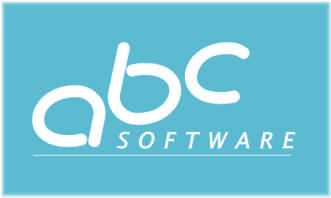 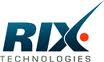 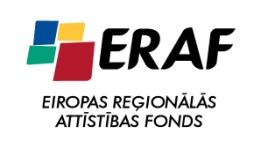 IEGULDĪJUMS TAVĀ NĀKOTNĒ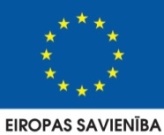 Dokumenta ID:VRAA-6_15_11_58-VISS_2010-LVP-VDL-V1.01-07.04.2014.Dokumenta nosaukums:.3.daļa "VISS un Portāla jaunu un esošo moduļu papildinājumu izstrāde, ieviešana, garantijas apkalpošana un uzturēšana saskaņā ar tehnisko specifikāciju"..Vadlīnijas.Dokumenta kods:VRAA-6_15_11_58-VISS_2010-LVP-VDLVersija:Versija 1.01, Laidiens 07.04.2014. (saīsināti V1.01 07.04.2014.)OrganizācijaVārds, uzvārds, amats DatumsParakstsValsts reģionālās attīstības aģentūraAtbildīgā persona no  Pasūtītāja pusesJ.Korņijenko, projekta vadītājs par tehniskiem jautājumiem no Izpildītāja puses07.04.2014.M.Pētersons, projekta vadītājs par administratīviem jautājumiem no Izpildītāja puses07.04.2014.E.Blumberga, projekta kvalitātes kontroles vadītāja07.04.2014.VersijaDatumsAprakstsOrganizācijaAutors1.0011.10.2012.Izveidota dokumenta sākotnējā versija. SIA „ABC software”M.Gasparoviča1.0107.04.2014.Veikta dokumenta pārstrāde SIA „ABC software”V.NazaruksPiemērs 1Piemērs 1Kods<asp:RadioButtonList ID="uxRadioButtons" runat="server">	<asp:ListItem Selected="True" Text="Aktīvs (atzīmēts)" Value="1" />                	<asp:ListItem Selected="False" Text="Aktīvs (neatzīmēts)" Value="2" /></asp:RadioButtonList>RezultātsPiemērs 2Piemērs 2Kods<asp:RadioButtonList ID="uxDisabledRadioButtons" runat="server">	<asp:ListItem Selected="True" Text="Neaktīvs (atzīmēts)" Enabled="false" Value="3" />	<asp:ListItem Selected="False" Text="Neaktīvs (neatzīmēts)" Enabled="false" Value="4" /></asp:RadioButtonList>RezultātsPiemērs 3Piemērs 3Kods<asp:RadioButton runat="server" GroupName="radio" Text="Citas grupas radio poga 1" /><lvp:LvpTooltip runat="server" CssClass="option" Text="Lorem ipsum dolor sit amet, consecdipiscing elit, sed diam nummy nibh euismod tincidunt ut laoreet dolore magna." /><asp:RadioButton runat="server" GroupName="radio" Text="Citas grupas radio poga 2" /><lvp:LvpTooltip runat="server" CssClass="option warning" Text="Lorem ipsum dolor sit amet, consecdipiscing elit, sed diam nummy nibh euismod tincidunt ut laoreet dolore magna." />RezultātsPiemērs 4 (DevExpress)Piemērs 4 (DevExpress)Kods<dx:ASPxRadioButton runat="server" Text="Aktīvs (atzīmēts)" Checked="true" GroupName="dxRadio" /><dx:ASPxRadioButton runat="server" Text="Aktīvs (neatzīmēts)" GroupName="dxRadio" />RezultātsPiemērs 5 (DevExpress)Piemērs 5 (DevExpress)Kods<dx:ASPxRadioButton runat="server" Text="Neaktīvs (atzīmēts)" Enabled="false" Checked="true" GroupName="dxRadio" /><dx:ASPxRadioButton runat="server" Text="Neaktīvs (neatzīmēts)" Enabled="false" GroupName="dxRadio" />RezultātsPiemērs 6 (DevExpress)Piemērs 6 (DevExpress)Kods<dx:ASPxRadioButtonList runat="server">	<Items>		<dx:ListEditItem Text="Citas grupas radio poga 1" Value="1" Selected="true" />		<dx:ListEditItem Text="Citas grupas radio poga 2" Value="2" />	</Items></dx:ASPxRadioButtonList>                                RezultātsPiemērs 1Piemērs 1Kods<a href="#">Parasta</a>RezultātsPiemērs 2Piemērs 2Kods<asp:LinkButton runat="server" PostBackUrl="#">Asp.net</asp:LinkButton>RezultātsPiemērs 3 (DevExpress)Piemērs 3 (DevExpress)Kods<dx:ASPxHyperLink runat="server" Text="DevExpress" NavigateUrl="#"></dx:ASPxHyperLink>RezultātsPiemērs 1Piemērs 1Kods<asp:CheckBoxList ID="uxCheckBoxes" runat="server">	<asp:ListItem Selected="True" Text="Aktīvs (atzīmēts)" Value="1" />                	<asp:ListItem Selected="False" Text="Aktīvs (neatzīmēts)" Value="2" />	<asp:ListItem Selected="True" Text="Neaktīvs (atzīmēts)" Enabled="false" Value="3" />	<asp:ListItem Selected="False" Text="Neaktīvs (neatzīmēts)" Enabled="false" Value="4" /></asp:CheckBoxList>             RezultātsPiemērs 2 (DevExpress)Piemērs 2 (DevExpress)Kods<dx:ASPxCheckBox runat="server" Text="Aktīvs (atzīmēts)" Checked="true" /><dx:ASPxCheckBox runat="server" Text="Aktīvs (neatzīmēts)" /><dx:ASPxCheckBox runat="server" Text="Neaktīvs (atzīmēts)" Enabled="false" Checked="true" /><dx:ASPxCheckBox runat="server" Text="Neaktīvs (neatzīmēts)" Enabled="false" /><dx:ASPxCheckBox runat="server" Text="Aktīvs (ar paskaidrojumu)" />  <lvp:LvpTooltip runat="server" CssClass="option warning" Text="Lorem ipsum dolor sit amet, consecdipiscing elit, sed diam nummy nibh euismod tincidunt ut laoreet dolore magna." /><dx:ASPxCheckBox runat="server" Text="Aktīvs (ar paskaidrojumu)" /><lvp:LvpTooltip runat="server" CssClass="option" Text="Lorem ipsum dolor sit amet, consecdipiscing elit, sed diam nummy nibh euismod tincidunt ut laoreet dolore magna." />RezultātsPiemērs 1Piemērs 1Kods<asp:Button id="uxImportantButton" runat="server" CssClass="green-button margin-right" Text="Svarīga poga" OnClientClick="return false;" /><asp:Button id="uxLessImportantButton" runat="server" CssClass="gray-button margin-right" Text="Mazāk svarīga poga" OnClientClick="return false;" /><asp:Button id="uxDisabledButton" runat="server" CssClass="gray-button" Text="Neaktīva poga" Enabled="false" OnClientClick="return false;" ToolTip="Lorem ipsum dolor sit amet"/>RezultātsPiemērs 2 (DevExpress)Piemērs 2 (DevExpress)Kods<dx:ASPxButton runat="server" Text="Svarīga poga" CssClass="margin-right" /><dx:ASPxButton runat="server" Text="Mazāk svarīga poga" CssClass="gray-button margin-right" /><dx:ASPxButton runat="server" Text="Neaktīva poga" CssClass="green-button" Enabled="false" title="Lorem ipsum dolor sit amet" />RezultātsPiemērs 3 (DevExpress)Piemērs 3 (DevExpress)Kods<dx:ASPxButton runat="server" style="float:left; margin-right: 10px;" 	AutoPostBack="False" EnableViewState="False" Text="Pogas teksts" 	CssClass="margin-right">	<Image Width="20px" Height="20px" 		Url="~/img/icon-e-small.png" 		UrlHottracked="~/img/icon-e.png"		UrlPressed="~/img/icon-g.png" /></dx:ASPxButton>RezultātsPiemērs 4 (DevExpress)Piemērs 4 (DevExpress)Kods<dx:ASPxButton runat="server" EnableTheming="False" EnableDefaultAppearance="False"	AutoPostBack="False" EnableViewState="False">	<Image Width="20px" Height="20px" 		Url="~/img/icon-e-small.png" 		UrlHottracked="~/img/icon-e.png"		UrlPressed="~/img/icon-g.png" /></dx:ASPxButton>RezultātsPiemērs 1 (DevExpress)Piemērs 1 (DevExpress)Kods<dx:ASPxGridView ID="uxSimpleGridView" runat="server" AutoGenerateColumns="False" KeyFieldName="Column0"	PreviewFieldName="Preview" Width="500px" ClientInstanceName="gv">	<Columns>		<dx:GridViewDataTextColumn FieldName="Column0" Caption="Kolonna 1" VisibleIndex="1" SortOrder="Ascending">		</dx:GridViewDataTextColumn>		<dx:GridViewDataTextColumn FieldName="Column1" Caption="Kolonna 2" VisibleIndex="2">		</dx:GridViewDataTextColumn>		<dx:GridViewDataTextColumn FieldName="Column2" Caption="Kolonna 3" VisibleIndex="3">		</dx:GridViewDataTextColumn>	</Columns>	<Templates>	</Templates>	<SettingsPager PageSize="10" Position="Bottom">		<FirstPageButton Visible="true"></FirstPageButton>		<LastPageButton Visible="true"></LastPageButton>	</SettingsPager>	<Styles>		<AlternatingRow Enabled="True" />	</Styles></dx:ASPxGridView>RezultātsPiemērs 1 (DevExpress)Piemērs 1 (DevExpress)Kods<dx:ASPxPageControl ID="uxPageControl" runat="server" ActiveTabIndex="0" Height="155px" Width="400px" EnableCallBacks="true" EnableTabScrolling="true" TabAlign="Center" ClientInstanceName="pc">	<ClientSideEvents ActiveTabChanged="function(s, e) { onActiveTabChanged(s,e); }" />	<TabPages>		<dx:TabPage Text="Cilne 1">			<ContentCollection>				<dx:ContentControl runat="server">					Pirmās cilnes saturs				</dx:ContentControl>			</ContentCollection>		</dx:TabPage>		<dx:TabPage Text="Cilne 2 (ar attēlu)" TabImage-Url="~/img/icon-e-small.png">			<ContentCollection>				<dx:ContentControl runat="server">					Otrās cilnes saturs					<br />					<asp:Image ImageUrl="~/img/eraf-logo.png" runat="server" />				</dx:ContentControl>			</ContentCollection>		</dx:TabPage>		<dx:TabPage Text="Cilne 3 (neaktīva)" Enabled="false">			<ContentCollection>				<dx:ContentControl runat="server">					Nepieejams saturs				</dx:ContentControl>			</ContentCollection>		</dx:TabPage>		<dx:TabPage Text="Cilne 4" NewLine="true">			<ContentCollection>				<dx:ContentControl runat="server">					<table class="auto-style">						<tr>							<td>								<ul><li>									<asp:RadioButton runat="server" Text="Radio poga 1" GroupName="www" />								</li><li>									<asp:RadioButton runat="server" Text="Radio poga 2" GroupName="www" Checked="true" />								</li></ul>							</td>						</tr>						<tr>							<td>								<asp:CheckBox runat="server" Text="Izvēles rūtiņa" Checked="true" />							</td>						</tr>						<tr>							<td>								<asp:DropDownList runat="server" placeholder="Izvēlieties vērtību ...">									<asp:ListItem Text="" Value="" />									<asp:ListItem Text="Vērtība 1" Value="1" />									<asp:ListItem Text="Vērtība 2" Value="2" />								</asp:DropDownList>							</td>						</tr>						<tr>							<td>								<asp:TextBox runat="server" ToolTip="Ievadiet personas kodu" />							</td>						</tr>						<tr>							<td>								<asp:Button runat="server" Text="Nospied mani, ja vari" />							</td>						</tr>					</table>				</dx:ContentControl>			</ContentCollection>		</dx:TabPage>		<dx:TabPage Text="Cilne 5">			<ContentCollection>				<dx:ContentControl runat="server">                                    				</dx:ContentControl>			</ContentCollection>		</dx:TabPage>                        	</TabPages></dx:ASPxPageControl>RezultātsPiemērs 1 (vienkārša tabula; DevExpress)Piemērs 1 (vienkārša tabula; DevExpress)Kods<dx:ASPxGridView ID="uxSimpleGridView" runat="server" AutoGenerateColumns="False" KeyFieldName="Column0"	PreviewFieldName="Preview" Width="500px" ClientInstanceName="gv">	<Columns>		<dx:GridViewDataTextColumn FieldName="Column0" Caption="Kolonna 1" VisibleIndex="1" SortOrder="Ascending">		</dx:GridViewDataTextColumn>		<dx:GridViewDataTextColumn FieldName="Column1" Caption="Kolonna 2" VisibleIndex="2">		</dx:GridViewDataTextColumn>		<dx:GridViewDataTextColumn FieldName="Column2" Caption="Kolonna 3" VisibleIndex="3">		</dx:GridViewDataTextColumn>	</Columns>	<Templates>	</Templates>	<SettingsPager PageSize="10" Position="Bottom">		<FirstPageButton Visible="true"></FirstPageButton>		<LastPageButton Visible="true"></LastPageButton>	</SettingsPager>	<Styles>		<AlternatingRow Enabled="True" />	</Styles></dx:ASPxGridView>RezultātsPiemērs 2 (sarežģīta tabula)Piemērs 2 (sarežģīta tabula)Kods<dx:ASPxGridView ID="uxComplexGridView" runat="server" AutoGenerateColumns="False" KeyFieldName="Column0"	PreviewFieldName="Preview" Width="500px" ClientInstanceName="gv">	<Columns>		<dx:GridViewCommandColumn VisibleIndex="0" ShowSelectCheckbox="true">			<NewButton Visible="true">			</NewButton>			<EditButton Visible="true">			</EditButton>			<CancelButton Visible="true">			</CancelButton>		</dx:GridViewCommandColumn>		<dx:GridViewDataTextColumn FieldName="Column0" Caption="Kolonna 1" VisibleIndex="1" SortOrder="Ascending">		</dx:GridViewDataTextColumn>		<dx:GridViewDataTextColumn FieldName="Column1" Caption="Kolonna 2" VisibleIndex="2">		</dx:GridViewDataTextColumn>		<dx:GridViewDataTextColumn FieldName="Column2" Caption="Kolonna 3" VisibleIndex="3"			Visible="false">		</dx:GridViewDataTextColumn>		<dx:GridViewDataTextColumn FieldName="GroupedColumn" Caption="Grupēta kolonna" VisibleIndex="4"			GroupIndex="0" SortOrder="Descending">		</dx:GridViewDataTextColumn>	</Columns>	<Templates>		<DetailRow>			Detaļas		</DetailRow>		<TitlePanel>			Sarežģīts saraksts		</TitlePanel>	</Templates>	<GroupSummary>		<dx:ASPxSummaryItem FieldName="Column0" ShowInGroupFooterColumn="Column0" SummaryType="Max" />	</GroupSummary>	<TotalSummary>		<dx:ASPxSummaryItem FieldName="Column0" SummaryType="Count" />	</TotalSummary>	<SettingsBehavior AllowFocusedRow="true"/>	<SettingsDetail ShowDetailRow="true" />	<SettingsEditing Mode="EditForm" />	<SettingsCustomizationWindow Enabled="true" />	<Settings ShowFilterRow="True" ShowGroupPanel="True" ShowPreview="true" ShowFooter="true"		ShowFilterBar="Visible" ShowFilterRowMenu="true" ShowHeaderFilterButton="true" ShowTitlePanel="true"		ShowGroupFooter="VisibleAlways" />	<SettingsPager PageSize="5" Position="TopAndBottom">		<AllButton Visible="true"></AllButton>		<FirstPageButton Visible="true"></FirstPageButton>		<LastPageButton Visible="true"></LastPageButton>		<PrevPageButton Visible="true"></PrevPageButton>		<NextPageButton Visible="true"></NextPageButton>	</SettingsPager>	<Styles>		<AlternatingRow Enabled="True">		</AlternatingRow>	</Styles></dx:ASPxGridView>RezultātsPiemērs 3 (koks no vienkāršiem datiem (savērsts, izvērsts, iezīmēts))Piemērs 3 (koks no vienkāršiem datiem (savērsts, izvērsts, iezīmēts))Kods<dx:ASPxTreeList ID="uxSimpleTreeList" runat="server" AutoGenerateColumns="False" 	KeyFieldName="ID" ParentFieldName="ParentID" ViewStateMode="Enabled">	<Columns>		<dx:TreeListDataColumn FieldName="Department" Caption="Nodaļa" VisibleIndex="0" /> 		<dx:TreeListDataColumn FieldName="Budget" Caption="Budžets" VisibleIndex="1" DisplayFormat="{0:C}" />		<dx:TreeListDataColumn FieldName="Location" Caption="Atrašanās vieta" VisibleIndex="2" />		<dx:TreeListDataColumn FieldName="Phone1" Caption="Telefons" VisibleIndex="3" />		<dx:TreeListDataColumn FieldName="ID" VisibleIndex="4" SortIndex="0">			<CellStyle BackColor="#ffebb1" />		</dx:TreeListDataColumn>	</Columns>	<SettingsBehavior ExpandCollapseAction="NodeDblClick" AllowFocusedNode="true" /></dx:ASPxTreeList>RezultātsPiemērs 4 (koks ar attēliem un saitēm)Piemērs 4 (koks ar attēliem un saitēm)Kods<dx:ASPxTreeView ID="uxTreeView" runat="server" ShowExpandButtons="True" ShowTreeLines="true" AllowCheckNodes="true"	ClientInstanceName="treeView" EnableCallBacks="true" CheckNodesRecursive="true">	<Nodes>			<dx:TreeViewNode Text="Zars" Expanded="true">			<Nodes>				<dx:TreeViewNode Text="Apakš zars 1" Checked="true">				</dx:TreeViewNode>				<dx:TreeViewNode Text="Apakš zars 2" Name="NodeForCheck">				</dx:TreeViewNode>				<dx:TreeViewNode Text="Apakš zars 3">				</dx:TreeViewNode>			</Nodes>		</dx:TreeViewNode>		<dx:TreeViewNode Text="Zars ar attēlu, sakļauts" Expanded="false" Checked="true" Image-Url="~/img/icon-g-small.png">			<Nodes>				<dx:TreeViewNode Text="Apakš zars 1" Checked="true" Image-Url="~/img/icon-g-small.png">				</dx:TreeViewNode>				<dx:TreeViewNode Text="Apakš zars 2" Image-Url="~/img/icon-e-small.png">				</dx:TreeViewNode>				<dx:TreeViewNode Text="Apakš zars 3" Image-Url="~/img/icon-ie-small.png">				</dx:TreeViewNode>			</Nodes>		</dx:TreeViewNode>		<dx:TreeViewNode Text="Zars - saite, sakļauts" Expanded="false" NavigateUrl="~/" Checked="true">			<Nodes>				<dx:TreeViewNode Text="Apakš zars-saite 1" NavigateUrl="~/">				</dx:TreeViewNode>				<dx:TreeViewNode Text="Apakš zars-saite 2" NavigateUrl="~/">				</dx:TreeViewNode>				<dx:TreeViewNode Text="Apakš zars-saite 3" NavigateUrl="~/">				</dx:TreeViewNode>			</Nodes>		</dx:TreeViewNode>		<dx:TreeViewNode Text="Zars-saite ar attēlu, izvērsts" Expanded="true" NavigateUrl="~/" Image-Url="~/img/icon-e-small.png">			<Nodes>				<dx:TreeViewNode Text="Apakš zars-saite 1" NavigateUrl="~/" Image-Url="~/img/icon-g-small.png" Checked="true">				</dx:TreeViewNode>				<dx:TreeViewNode Text="Apakš zars-saite 2" NavigateUrl="~/" Image-Url="~/img/icon-ie-small.png">				</dx:TreeViewNode>			</Nodes>		</dx:TreeViewNode>		<dx:TreeViewNode Text="Neaktīvs zars" Enabled="false" NavigateUrl="~/">		</dx:TreeViewNode>	</Nodes></dx:ASPxTreeView>RezultātsPiemērs 5 (datu koks ar lapošanu)Piemērs 5 (datu koks ar lapošanu)Kods<dx:ASPxTreeList ID="uxPagedTreeList" runat="server" AutoGenerateColumns="False"	ParentFieldName="ParentID" KeyFieldName="ID">	<Columns>		<dx:TreeListDataColumn FieldName="PersonName" VisibleIndex="0" />	</Columns>	<Settings ShowColumnHeaders="False" />	<SettingsPager Mode="ShowPager">		<PageSizeItemSettings Items="10, 20, 50" Visible="true" />	</SettingsPager>	<SettingsBehavior AutoExpandAllNodes="True" ExpandCollapseAction="NodeDblClick" />	<Styles>		<AlternatingNode Enabled="True" />	</Styles></dx:ASPxTreeList>RezultātsPiemērs 6 (vairāku mezglu izvēle)Piemērs 6 (vairāku mezglu izvēle)Kods<dx:ASPxTreeList ID="uxMultiSelectTreeList" runat="server" AutoGenerateColumns="False"	KeyFieldName="ID" ParentFieldName="ParentID">	<Columns>		<dx:TreeListDataColumn FieldName="Department" Caption="Nosaukums" VisibleIndex="0" />		<dx:TreeListDataColumn FieldName="Budget" Caption="Budžets" VisibleIndex="1" DisplayFormat="{0:C}" />		<dx:TreeListDataColumn FieldName="Location" Caption="Adrese" VisibleIndex="2" />	</Columns>	<SettingsBehavior ExpandCollapseAction="NodeDblClick" />	<SettingsSelection Enabled="True" /></dx:ASPxTreeList>RezultātsPiemērs 7 (datu rediģēšana)Piemērs 7 (datu rediģēšana)Kods	<dx:ASPxTreeList ID="uxTreeListWithEdit" runat="server" AutoGenerateColumns="false"	DataSourceID="uxObjectDataSource" KeyFieldName="ID" ParentFieldName="ParentID">	<Settings GridLines="Both" />	<SettingsBehavior ExpandCollapseAction="NodeDblClick" />	<SettingsEditing Mode="EditFormAndDisplayNode" />	<SettingsPopupEditForm Width="500" />	<Columns>		<dx:TreeListTextColumn FieldName="Department" Caption="Nosaukums">			<EditFormSettings VisibleIndex="0" />		</dx:TreeListTextColumn>		<dx:TreeListTextColumn FieldName="Budget" Caption="Budžets">			<EditFormSettings VisibleIndex="2" ColumnSpan="2" />		</dx:TreeListTextColumn>                        		<dx:TreeListDropDownEditColumn FieldName="Phone1" Caption="Telefons">			<EditFormSettings VisibleIndex="1" />		</dx:TreeListDropDownEditColumn>		<dx:TreeListDateTimeColumn FieldName="FoundedOn" Caption="Dibināšanas datums" Visible="false">			<EditFormSettings VisibleIndex="5" Visible="True" />		</dx:TreeListDateTimeColumn>		<dx:TreeListCheckColumn FieldName="HasOpticalInternet" Caption="Ir optiskais internets" Visible="false">			<EditFormSettings VisibleIndex="4" Visible="True" />		</dx:TreeListCheckColumn>		<dx:TreeListMemoColumn FieldName="Location" Caption="Adrese">			<EditFormSettings VisibleIndex="3" ColumnSpan="2" />			<PropertiesMemo Rows="6" />			<EditFormCaptionStyle VerticalAlign="top" />		</dx:TreeListMemoColumn>		<dx:TreeListCommandColumn ShowNewButtonInHeader="true">			<EditButton Visible="true" />			<NewButton Visible="true" />			<DeleteButton Visible="true" />		</dx:TreeListCommandColumn>	</Columns></dx:ASPxTreeList><asp:ObjectDataSource ID="uxObjectDataSource" runat="server"	DataObjectTypeName="Abc.Lvp.Kernel.Layouts.DepartmentDataObject"	TypeName="Abc.Lvp.Kernel.Layouts.DepartmentDataProvider"	DeleteMethod="Delete" InsertMethod="Insert"	SelectMethod="Select" UpdateMethod="Update">	<UpdateParameters>		<asp:Parameter Name="ParentID" />		<asp:Parameter Name="Department" />		<asp:Parameter Name="Budget" />		<asp:Parameter Name="Location" />		<asp:Parameter Name="Phone1" />		<asp:Parameter Name="FoundedOn" />		<asp:Parameter Name="HasOpticalInternet" />                        	</UpdateParameters></asp:ObjectDataSource>RezultātsPiemērs 8 (datu filtrēšana)Piemērs 8 (datu filtrēšana)Kods<dx:ASPxGridView ID="uxFilteredGrid" runat="server"	KeyFieldName="ID">	<Columns>		<dx:GridViewDataColumn FieldName="Department" VisibleIndex="1" Caption="Nosaukums" />                        		<dx:GridViewDataColumn FieldName="HasOpticalInternet" VisibleIndex="2" Caption="Ir optiskais intenets" />		<dx:GridViewDataColumn FieldName="FoundedOn" VisibleIndex="3" Caption="Dibināšanas datums" />		<dx:GridViewDataTextColumn FieldName="Budget" VisibleIndex="4" Caption="Budžets">			<PropertiesTextEdit DisplayFormatString="{0:C}"/>		</dx:GridViewDataTextColumn>	</Columns>	<Settings ShowFilterRow="true" ShowFilterRowMenu="true" ShowFooter="True" />	<TotalSummary>		<dx:ASPxSummaryItem FieldName="Budget" SummaryType="Sum" /> 	</TotalSummary> </dx:ASPxGridView>RezultātsPiemērs 9 (sortēšana un grupēšana)Piemērs 9 (sortēšana un grupēšana)Kods<table>	<tr>		<td>			<dx:ASPxLabel ID="ASPxLabel1" runat="server" Text="Grupēt pēc:" />		</td>		<td>			<dx:ASPxComboBox ID="ASPxComboBox1" runat="server" ValueType="System.Int32" SelectedIndex="0">				<Items>					<dx:ListEditItem Text="Budžets" Value="0" />                      					<dx:ListEditItem Text="Adrese" Value="1" />					<dx:ListEditItem Text="Adrese, budžets" Value="2" />				</Items>				<ClientSideEvents SelectedIndexChanged="function(s) { uxSortedGroupedGrid.PerformCallback(s.GetValue()); }" />			</dx:ASPxComboBox>                		</td>	</tr></table>                <dx:ASPxGridView ID="uxSortedGroupedGrid" runat="server"	KeyFieldName="ID" ClientInstanceName="uxSortedGroupedGrid"	OnCustomCallback="uxSortedGroupedGrid_CustomCallback">	<Columns>		<dx:GridViewDataColumn FieldName="Department" VisibleIndex="1" Caption="Nosaukums" />		<dx:GridViewDataColumn FieldName="Budget" VisibleIndex="2" Caption="Budžets"/>		<dx:GridViewDataColumn FieldName="Location" VisibleIndex="3" Caption="Adrese" />		<dx:GridViewDataColumn FieldName="Phone1" VisibleIndex="4" Caption="Telefons" />		<dx:GridViewDataColumn FieldName="FoundedOn" VisibleIndex="5" Caption="Dibināšanas datums" />	</Columns>	<Settings ShowGroupPanel="True" /></dx:ASPxGridView>RezultātsPiemērs 1Piemērs 1Kods<lvp:LvpNotificationBox runat="server"	NotificationType="Success" Visible="true">		Lietotaja autentifikacija pievienota veiksmigi!</lvp:LvpNotificationBox>RezultātsPiemērs 2Piemērs 2Kods<lvp:LvpNotificationBox runat="server" 	Text="Lapa nav atrasta!" Title="Kļūda" 	NotificationType="Error" Visible="true" />RezultātsPiemērs 3Piemērs 3Kods<lvp:LvpNotificationBox runat="server"	NotificationType="Information" Visible="true" Title="Paziņojums">		Paziņojam, ka <b>05.12.2011</b> tehnisku iemeslu dēļ nebūs pieejama ziņojumu sūtīšana!</lvp:LvpNotificationBox>RezultātsPiemērs 4Piemērs 4Kods<lvp:WarningMessage runat="server" Text="Lorem ipsum dolor sit amet, sed diam nonummy nibh euismod tincidunt!" />RezultātsPiemērs 5Piemērs 5Kods<lvp:WarningMessage runat="server" InvertColor="true" >	Lorem ipsum dolor sit amet, sed diam nonummy nibh euismod tincidunt!</lvp:WarningMessage>RezultātsPiemērs 1Piemērs 1Kods<lvp:LvpTooltip runat="server" CssClass="margin-left-none" Text="Lorem ipsum dolor sit amet, consecdipiscing elit, sed diam nummy nibh euismod tincidunt ut laoreet dolore magna." />RezultātsPiemērs 2Piemērs 2Kods<asp:TextBox ID="uxMediumTextBox" runat="server" CssClass="med" /><lvp:LvpTooltip runat="server" CssClass="bold warning text-red">	<p class='warning'>		Lorem ipsum dolor sit amet, consecdipiscing elit	</p>	<p>		Lorem ipsum dolor sit amet, consecdipiscing elit, sed diam nummy nibh euismod tincidunt ut laoreet dolore magna.	</p></lvp:LvpTooltip>RezultātsPiemērs 1Piemērs 1Kods<asp:TextBox ID="uxTextBox" runat="server" CssClass="long" 	ToolTip="Lorem ipsum dolor sit amet, consectetuer adipiscing elit, sed diam nonummy nibh euismod tincidunt laoreet."/>RezultātsPiemērs 2Piemērs 2Kods<asp:TextBox ID="uxMediumTextBox" runat="server" CssClass="med" /><lvp:LvpTooltip runat="server" CssClass="bold warning text-red">RezultātsPiemērs 3Piemērs 3Kods<asp:TextBox ID="uxShortTextBox" runat="server" CssClass="short" placeholder="Ievadiet ..." />RezultātsPiemērs 4 (DevExpress)Piemērs 4 (DevExpress)Kods<dx:ASPxTextBox runat="server" />RezultātsPiemērs 5Piemērs 5Kods<asp:TextBox ID="uxPasswordTextBox" runat="server" TextMode="Password" />RezultātsPiemērs 6Piemērs 6Kods<asp:TextBox ID="uxMultiLineTextBox" runat="server" TextMode="MultiLine" Rows="4" />RezultātsPiemērs 7 (DevExpress)Piemērs 7 (DevExpress)Kods<dx:ASPxMemo runat="server" Rows="4" />RezultātsPiemērs 1 (DevExpress)Piemērs 1 (DevExpress)Kods<dx:ASPxProgressBar ID="uxProgressBar" runat="server" Position="75" Width="100px"></dx:ASPxProgressBar>RezultātsPiemērs 2 (DevExpress)Piemērs 2 (DevExpress)Kods<dx:ASPxLoadingPanel runat="server" 	Modal="false" HorizontalAlign="NotSet" VerticalAlign="NotSet" >	<ClientSideEvents Init="		function(s, e) { 			var container=$('#loaderContainer'); 			s.ShowAtPos(container.position().left, container.position().top);		}" /></dx:ASPxLoadingPanel>RezultātsPiemērs 1 (DevExpress)Piemērs 1 (DevExpress)Kods<dx:ASPxDateEdit ID="uxCalendar" runat="server" />RezultātsPiemērs 1 (DevExpress)Piemērs 1 (DevExpress)Kods<dx:ASPxTimeEdit runat="server" />RezultātsPiemērs 2 (DevExpress)Piemērs 2 (DevExpress)Kods<dx:ASPxSpinEdit runat="server">	<SpinButtons ShowIncrementButtons="True" ShowLargeIncrementButtons="False" /></dx:ASPxSpinEdit>RezultātsPiemērs 3 (DevExpress)Piemērs 3 (DevExpress)Kods<dx:ASPxSpinEdit runat="server">	<SpinButtons ShowIncrementButtons="False" ShowLargeIncrementButtons="True" /></dx:ASPxSpinEdit>RezultātsPiemērs 4 (DevExpress)Piemērs 4 (DevExpress)Kods<dx:ASPxSpinEdit ID="ASPxSpinEdit1" runat="server" 	Number="1" NumberType="Integer" MinValue="1" MaxValue="50"	LargeIncrement="10" Increment="1">	<SpinButtons ShowIncrementButtons="True" ShowLargeIncrementButtons="True" /></dx:ASPxSpinEdit>RezultātsPiemērs Piemērs Kods<dx:ASPxComboBox ID="uxMovingCombo" runat="server" CssClass="margin-right">	<Items>		<dx:ListEditItem Text="" Value=""/>		<dx:ListEditItem Text="Vērtība 1" Value="1"/>		<dx:ListEditItem Text="Vērtība 2" Value="2"/>	</Items></dx:ASPxComboBox><dx:ASPxTextBox runat="server" Password="true" CssClass="margin-right"  /><dx:ASPxButton runat="server" Text="Pievienot" />RezultātsPiemērs 1Piemērs 1Kods<asp:DropDownList ID="DropDownList2" runat="server" placeholder="Izvēlieties vērtību ..."	CssClass="long">	<asp:ListItem Text="" Value="0" />	<asp:ListItem Text="Vērtība 1" Value="1" />	<asp:ListItem Text="Vērtība 2" Value="2" /></asp:DropDownList>RezultātsPiemērs 2Piemērs 2Kods<asp:DropDownList ID="uxLongDropDown" runat="server" placeholder="Izvēlieties autentifikāciju"	CssClass="med">	<asp:ListItem Text="" Value="0" />	<asp:ListItem Text="Latvija.lv" Value="1" />	<asp:ListItem Text="Bankas" Value="2" />	<asp:ListItem Text="E-paraksts" Value="3" /></asp:DropDownList><lvp:LvpTooltip runat="server" 	Text="Lorem ipsum dolor sit amet, consecdipiscing elit, sed diam nummy nibh euismod tincidunt ut laoreet dolore magna." />RezultātsPiemērs 3Piemērs 3Kods<asp:DropDownList ID="uxLongDropDownList" runat="server" CssClass="short"	ToolTip="Lorem ipsum dolor sit amet, consecdipiscing elit, sed diam nummy nibh euismod tincidunt ut laoreet dolore magna.">	<asp:ListItem Text="" Value="0" />	<asp:ListItem Text="Vērtība 1" Value="1" />	<asp:ListItem Text="Vērtība 2" Value="2" /></asp:DropDownList>RezultātsPiemērs 1Piemērs 1Kods<asp:ListBox ID="uxListBox" runat="server" SelectionMode="Multiple">	<asp:ListItem Text="Izvēle viens" Value="1" />	<asp:ListItem Text="Izvēle divi" Value="2" />	<asp:ListItem Text="Izvēle trīs" Value="3" />	<asp:ListItem Text="Izvēle četri" Value="4" Selected="True" />	<asp:ListItem Text="Izvēle pieci" Value="5" />	<asp:ListItem Text="Izvēle seši" Value="6" Selected="True" />	<asp:ListItem Text="Izvēle septiņi" Value="7" />	<asp:ListItem Text="Izvēle astoņi" Value="8" />	<asp:ListItem Text="Izvēle deviņi" Value="9" />	<asp:ListItem Text="Izvēle desmit" Value="10" /></asp:ListBox>RezultātsPiemērs 1Piemērs 1Kods<asp:UpdatePanel runat="server">	<ContentTemplate>                    		<table>			<tr>				<td>					<asp:DropDownList ID="uxAreaType" runat="server" 						OnSelectedIndexChanged="uxAreaType_OnSelectedIndexChanged" AutoPostBack="true"						ToolTip="Izvēlieties vērtību, lai kļūtu pieejams apakšējais saraksts!">						<asp:ListItem Text="" Value="" />						<asp:ListItem Text="Pilsētas" Value="1" />						<asp:ListItem Text="Novadi" Value="2" />						<asp:ListItem Text="Ciemi" Value="3" />					</asp:DropDownList>				</td>			</tr>			<tr>				<td>					<asp:DropDownList ID="uxArea" runat="server" Enabled="false" 						DataTextField="Value" DataValueField="Key"/>				</td>			</tr>		</table>	</ContentTemplate></asp:UpdatePanel>RezultātsPiemērs 1 (DevExpress)Piemērs 1 (DevExpress)Kods<dx:ASPxCaptcha runat="server" ValidationSettings-ValidationGroup="hip" ValidationSettings-EnableValidation="false">	<ValidationSettings SetFocusOnError="true" ErrorDisplayMode="Text" /></dx:ASPxCaptcha>RezultātsPiemērs 1 (DevExpress)Piemērs 1 (DevExpress)Kods<dx:ASPxRoundPanel runat="server" HeaderText="Claritas est etiam">	<PanelCollection>		<dx:PanelContent>			<dx:ASPxPanel>			Claritas est etiam processus dynamicus, qui sequitur mutationem consuetudium lectorum. Mirum est notare quam littera gothica.			Claritas est etiam processus dynamicus, qui sequitur mutationem consuetudium lectorum. Mirum est notare quam littera gothica.			Claritas est etiam processus dynamicus, qui sequitur mutationem consuetudium lectorum. Mirum est notare quam littera gothica.			</dx:ASPxPanel>		</dx:PanelContent>	</PanelCollection>                    </dx:ASPxRoundPanel>RezultātsPiemērs 1 (DevExpress)Piemērs 1 (DevExpress)Kods<script type="text/javascript">// <![CDATA[				var titles = ["Ļoti slikti", "Slikti", "Normali", "Labi", "Ļoti labi", "Lieliski", "Satriecoši"];				var prevTitle;				function myRating_Init(s, e) {					var value = s.GetValue();					if (value > 0)						lbMyVote.SetText(titles[value - 1]);					else						lbMyVote.SetText('Balso');				}				function myRating_ItemMouseOver(s, e) {					prevTitle = lbMyVote.GetText();					lbMyVote.SetText(titles[e.index]);				}				function myRating_ItemMouseOut(s, e) {					lbMyVote.SetText(prevTitle);				}				function VotingCallbackComplete(s, e) {					var ratingValues = e.result.split(' ');					allRating.SetValue(ratingValues[1]);					var labelText = ratingValues[0] + " zvaigznes (" + ratingValues[2] + ")";					lbAllVotes.SetText(labelText);				}// ]]></script><dx:ASPxRatingControl ID="allRating" runat="server" ReadOnly="true" Value="3" ClientInstanceName="allRating" /><dx:ASPxLabel ID="lbAllVotes" runat="server" ClientInstanceName="lbAllVotes" Font-Size="8pt" /><dx:ASPxRatingControl ID="myRating" runat="server" Value="0" ItemCount="7">	<ClientSideEvents Init="myRating_Init" ItemMouseOver="myRating_ItemMouseOver"		ItemMouseOut="myRating_ItemMouseOut" /></dx:ASPxRatingControl><dx:ASPxLabel ID="lbMyVote" runat="server" ClientInstanceName="lbMyVote" Font-Size="8pt" />RezultātsPiemērs 1 (DevExpress)Piemērs 1 (DevExpress)Kods<dx:ASPxNavBar runat="server" EnableViewState="False" EnableAnimation="True">	<Groups>		<dx:NavBarGroup Text="Galda teniss" ItemBulletStyle="UpperAlpha" Expanded="true">			<Items>				<dx:NavBarItem Text="Galdi">				</dx:NavBarItem>				<dx:NavBarItem Text="Raketes">				</dx:NavBarItem>				<dx:NavBarItem Text="Tīkli">				</dx:NavBarItem>			</Items>		</dx:NavBarGroup>		<dx:NavBarGroup Text="Skvošs" ItemBulletStyle="UpperRoman" Expanded="true">			<Items>				<dx:NavBarItem Text="Bumbiņas">				</dx:NavBarItem>				<dx:NavBarItem Text="Raketes">				</dx:NavBarItem>			</Items>		</dx:NavBarGroup>		<dx:NavBarGroup Text="Teniss" ItemBulletStyle="Decimal" Expanded="false">			<Items>				<dx:NavBarItem Text="Bumiņas">				</dx:NavBarItem>				<dx:NavBarItem Text="Raketes">				</dx:NavBarItem>				<dx:NavBarItem Text="Tīkli">				</dx:NavBarItem>			</Items>		</dx:NavBarGroup>		<dx:NavBarGroup Text="Golfs" Expanded="true">			<Items>				<dx:NavBarItem Text="Nūjas">				</dx:NavBarItem>				<dx:NavBarItem Text="Somas">				</dx:NavBarItem>			</Items>		</dx:NavBarGroup>		<dx:NavBarGroup Text="Velosipēdi">			<Items>				<dx:NavBarItem Text="Riepas">					<Image Url="~/img/rss.png" />				</dx:NavBarItem>				<dx:NavBarItem Text="Ķiveres">				</dx:NavBarItem>				<dx:NavBarItem Text="Rāmji">				</dx:NavBarItem>				<dx:NavBarItem Text="Cimdi">				</dx:NavBarItem>				<dx:NavBarItem Text="Dakšas">				</dx:NavBarItem>			</Items>		</dx:NavBarGroup>	</Groups></dx:ASPxNavBar>RezultātsPiemērs Piemērs Kods<dx:ASPxMenu runat="server" AllowSelectItem="True" ShowPopOutImages="True" >	<Items>                        		<dx:MenuItem Text="Galda teniss">			<Items>				<dx:MenuItem Text="Galdi">				</dx:MenuItem>				<dx:MenuItem Text="Raketes">				</dx:MenuItem>				<dx:MenuItem Text="Tīkli">				</dx:MenuItem>			</Items>		</dx:MenuItem>		<dx:MenuItem Text="Skvošs">			<Items>				<dx:MenuItem Text="Bumbiņas">				</dx:MenuItem>				<dx:MenuItem Text="Raketes">				</dx:MenuItem>			</Items>		</dx:MenuItem>		<dx:MenuItem Text="Velosipēdi">			<Items>				<dx:MenuItem Text="Ražotāji">					<Image Url="~/img/rss.png" />					<Items>						<dx:MenuItem Text="Trek">						</dx:MenuItem>						<dx:MenuItem Text="Merida">						</dx:MenuItem>						<dx:MenuItem Text="GT">						</dx:MenuItem>						<dx:MenuItem Text="Cube">						</dx:MenuItem>					</Items>				</dx:MenuItem>				<dx:MenuItem Text="Aksesuāri">                                    					<Items>                                        						<dx:MenuItem Text="Ķiveres">						</dx:MenuItem>						<dx:MenuItem Text="Cimdi">						</dx:MenuItem>					</Items>				</dx:MenuItem>				<dx:MenuItem Text="Rezerves daļas">					<Items>						<dx:MenuItem Text="Dakšas">						</dx:MenuItem>						<dx:MenuItem Text="Ķiveres">						</dx:MenuItem>					</Items>				</dx:MenuItem>                                			</Items>		</dx:MenuItem>	</Items></dx:ASPxMenu>RezultātsPiemērs 1 (DevExpress)Piemērs 1 (DevExpress)Kods<dx:ASPxButton ID="uxOpenModalPopupButton" runat="server" 	Text="Atvērt" OnClick="uxOpenModalPopupButton_OnClick" /><dx:ASPxPopupControl ID="uxModalPopup" runat="server" HeaderText="Modālais logs"	FooterText="Kājene" AllowDragging="true" ShowSizeGrip="True" ShowFooter="true" EnableHierarchyRecreation="true"	CloseAction="CloseButton" ShowOnPageLoad="false"	HeaderImage-Url="~/img/icon-g-small.png" FooterImage-Url="~/img/icon-g-small.png"	EnableViewState="false"	Top="200" Left="200" Modal="true">	<ContentCollection>		<dx:PopupControlContentControl ID="PopupControlContentControl1" runat="server">			<table class="auto-style">				<tr>					<td>						<ul><li>							<asp:RadioButton ID="RadioButton1" runat="server" Text="Radio poga 1" GroupName="iii" />						</li><li>							<asp:RadioButton ID="RadioButton2" runat="server" Text="Radio poga 2" GroupName="iii" Checked="true" />						</li></ul>					</td>				</tr>				<tr>					<td>						<asp:CheckBox ID="CheckBox1" runat="server" Text="Izvēles rūtiņa" Checked="true" />					</td>				</tr>				<tr>					<td>						<asp:DropDownList ID="DropDownList1" runat="server" placeholder="Izvēlieties vērtību ...">							<asp:ListItem Text="" Value="" />							<asp:ListItem Text="Vērtība 1" Value="1" />							<asp:ListItem Text="Vērtība 2" Value="2" />						</asp:DropDownList>					</td>				</tr>				<tr>					<td>						<asp:TextBox ID="TextBox1" runat="server" ToolTip="Ievadiet personas kodu" />					</td>				</tr>				<tr>					<td>						<asp:Button ID="Button1" runat="server" Text="Nospied mani, ja vari" />					</td>				</tr>			</table>		</dx:PopupControlContentControl>	</ContentCollection></dx:ASPxPopupControl>RezultātsPiemērs 2Piemērs 2Kods<dx:ASPxButton ID="uxOpenPopupButton" runat="server" 	Text="Atvērt" OnClick="uxOpenPopupButton_OnClick" /><dx:ASPxPopupControl ID="uxPopup" runat="server" HeaderText="Modālais logs"	FooterText="Kājene" AllowDragging="true" ShowSizeGrip="True" ShowFooter="true" EnableHierarchyRecreation="true"	CloseAction="CloseButton" ShowOnPageLoad="false"	HeaderImage-Url="~/img/icon-e-small.png" FooterImage-Url="~/img/icon-e-small.png"	Modal="false" PopupHorizontalAlign="WindowCenter" PopupVerticalAlign="WindowCenter">	<ContentCollection>		<dx:PopupControlContentControl ID="PopupControlContentControl2" runat="server">                            			<ul><li>				<dx:ASPxRadioButton ID="ASPxRadioButton1" runat="server" Text="Radio poga 1" GroupName="vii" />			</li><li>				<dx:ASPxRadioButton ID="ASPxRadioButton2" runat="server" Text="Radio poga 2" GroupName="vii" Checked="true" />			</li></ul>                                    		</dx:PopupControlContentControl>	</ContentCollection></dx:ASPxPopupControl>RezultātsIestatījums AprakstsswitchPieprasījumu pārvirzītāja konfigurācija. Pagaidām ir pieejami divi pārvirzītāji – REST un SOAP servisiem.switch\pathAdreses daļa, caur kuru pārvirzītājs būs pieejams. Piemēram, ja ir norādīta vērtība „/Ajax/Rest” un Sitecore lietojuma adrese ir http://latvija.lv, tad reģistrētie servisi būs pieejami caur http://latvija.lv/Ajax/Rest/... . Šī elementa vērtībai jābūt unikālai katram pārvirzītājam.switch\typeKlases, kura realizēs pārvirzīšanu, nosaukums. Klasei jāimplementē interfeiss ISwitch. Izstrādātājiem nav paredzēts realizēt savus pārvirzītājus.Iestatījums AprakstsserviceApraksta vienu pārvirzāmo servisu.service\pathAdreses daļa, caur kuru serviss būs pieejams. Šī elementa vērtībai jābūt unikālai katra servisa pārvirzītāja ietvaros.service\urlIzsaucamā servisa adrese.service\timeoutInMillisecondsLaiks pēc kura nesaņemot atbildi no servisa pārvirzītājs pārlūkam atgriež HTTP kļūdu 504 (Gateway timeout). Pēc noklusējuma 1 minūte.service\requireUserDataVai servisa izsaukumam pievienot HTTP header Authorization ar aktīvā lietotāja identifikatoru. Pēc noklusējuma false.Iestatījums AprakstsserviceApraksta vienu pārvirzāmo servisu.service\pathAdreses daļa, caur kuru serviss būs pieejams. Šī elementa vērtībai jābūt unikālai katra servisa pārvirzītāja ietvaros.service\urlIzsaucamā servisa adrese.service\timeoutInMillisecondsLaiks pēc kura nesaņemot atbildi no servisa pārvirzītājs pārlūkam atgriež HTTP kļūdu 504 (Gateway timeout). Pēc noklusējuma 1 minūte.service\requireUserDataVai servisa izsaukumam pievienot SOAP header ar aktīvā lietotāja talonu.service\methodIzsaucamās servisa metodes konfigurācija. Atšķirībā no REST servisiem SOAP nepieciešams norādīt konfigurāciju katrai izsaucamajai metodei.service\method\pathAdreses daļa, caur kuru metode būs pieejama.service\method\actionIzsaucamās metodes pieprasījuma SOAP action.service\method\replyActionIzsaucamās metodes atbildes SOAP action. Pēc noklusējuma service\method\action vērtība + "Response".Īpašība vai metode AprakstsContentType ContentType	{ get; set; }HTTP pieprasījuma Content-Type galvenes vērtība.ContentType AcceptedContentType	{ get; set; }HTTP pieprasījuma Accept galvenes vērtība.string EndOfUrl { get; set; }Pārvirzītāja saņemtās HTTP adreses nobeiguma daļa, kas atrodas aiz konfigurācijā norādītās metodes path daļas.NameValueCollection QueryString	{ get; }Apstrādāta (parsed) query string vērtība no EndOfUrl īpašības.string RawContent { get; set; }Pārvirzītāja saņemtā HTTP pieprasījuma saturs.NameValueCollection Form { get; }Apstrādāta (parsed) pieprasījuma satura (RawContent) vērtība (pieņemot, ka pieprasījuma saturs ir x-www-form-urlencoded formātā).SecurityToken UserToken { get; }Lietotāja drošības talons.bool HasUserInfo { get; }Pazīme, vai lietotāja drošības talons ir pieejams.T GetContent<T>()Deserializē pieprasījuma saturu (RawContent) atbilstoši ContentType vērtībai. Saturam jābūt XML vai JSON formātā.T: datu tips, uz kuru veikt deserializāciju.Atgriež: deserializēto objektu.string GetUserClaim(	string claimType)No lietotāja talona izgūst pretenzijas (claim) vērtību.claimType: pretenzijas identifikators.Atgriež: pretenzijas vērtību.Īpašība vai metode AprakstsContentType ContentType	{ get; set; }Pārvirzītāja nosūtītās HTTP atbildes Content-Type galvenes vērtība.string Content { get; set; }HTTP atbildes saturs.int? StatusCode { get; set; }HTTP atbildes statusa kods.AjaxResponse()Konstruktors.AjaxResponse(	object data,	ContentType contentType =		ContentType.Json)Konstruktors.data: objekts, kuru serializēt atbilstoši contentType vērtībai un saglabāt Content īpašībā.contentType: īpašības ContentType vērtība.AjaxResponse(	object data,	ContentType contentType,	HttpStatusCode?		httpStatusCode = null)Konstruktors.data: objekts, kuru serializēt atbilstoši contentType vērtībai un saglabāt Content īpašībā.contentType: īpašības ContentType vērtība.httpStatusCode: īpašības StatusCode vērtība.